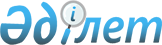 Об утверждении стандартов государственных услуг Министерства транспорта и коммуникаций Республики Казахстан и местных исполнительных органов в сфере автомобильных дорог и внесении изменений и дополнений в постановления Правительства Республики Казахстан от 5 сентября 1998 года № 845 "О совершенствовании правового обеспечения дорожного хозяйства" и от 20 июля 2010 года № 745 "Об утверждении реестра государственных услуг, оказываемых физическим и юридическим лицам"
					
			Утративший силу
			
			
		
					Постановление Правительства Республики Казахстан от 16 октября 2012 года № 1315. Утратило силу постановлением Правительства Республики Казахстан от 7 февраля 2014 года № 64      Сноска. Утратило силу постановлением Правительства РК от 07.02.2014 № 64 (вводится в действие по истечении десяти календарных дней после дня его первого официального опубликования).

      В соответствии со статьей 34 Бюджетного кодекса Республики Казахстан от 4 декабря 2008 года и статьей 9-1 Закона Республики Казахстан от 27 ноября 2000 года «Об административных процедурах» Правительство Республики Казахстан ПОСТАНОВЛЯЕТ:



      1. Утвердить прилагаемые:



      1) стандарт государственной услуги «Выдача разрешения на размещение наружной (визуальной) рекламы в полосе отвода автомобильных дорог общего пользования международного и республиканского значения»;



      2) стандарт государственной услуги «Выдача разрешения на размещение наружной (визуальной) рекламы в полосе отвода автомобильных дорог общего пользования областного и районного значения, а также в населенных пунктах»;



      3) стандарт государственной услуги «Выдача разрешения на пересечения автомобильных дорог международного и республиканского значения каналами, линиями связи и электропередачи, нефтепроводами, газопроводами, водопроводами и железными дорогами и другими инженерными сетями и коммуникациями»;



      4) исключен постановлением Правительства РК от 10.06.2013  № 591 (вводится в действие по истечении десяти календарных дней со дня первого официального опубликования).



      5) исключен постановлением Правительства РК от 10.06.2013  № 591 (вводится в действие по истечении десяти календарных дней со дня первого официального опубликования).



      6) исключен постановлением Правительства РК от 10.06.2013  № 591 (вводится в действие по истечении десяти календарных дней со дня первого официального опубликования).



      7) стандарт государственной услуги «Выдача разрешения на устройство съездов с автомобильных дорог международного и республиканского значения и площадок для погрузки и разгрузки грузов»;



      8) исключен постановлением Правительства РК от 10.06.2013  № 591 (вводится в действие по истечении десяти календарных дней со дня первого официального опубликования).

      Сноска. Пункт 1 с изменениями, внесенными постановлением Правительства РК от 10.06.2013 № 591 (вводится в действие по истечении десяти календарных дней со дня первого официального опубликования).



      2. Внести в некоторые решения Правительства Республики Казахстан следующие изменения и дополнения:



      1) в постановлении Правительства Республики Казахстан от 5 сентября 1998 года № 845 «О совершенствовании правового обеспечения дорожного хозяйства» (САПП Республики Казахстан, 1998 г., № 31, ст. 269):



      в Правилах пользования автомобильными дорогами на территории Республики Казахстан, утвержденных указанным постановлением:



      пункт 12-1 изложить в следующей редакции:

      «12-1. Дорожные органы не позднее семи рабочих дней производят согласования (осуществляют выдачу технических условий и паспортов).



      Подразделения дорожной полиции производят согласования не позднее семи рабочих дней.»;



      дополнить пунктами 23-1, 23-2, 23-3 и 23-4 следующего содержания:

      «23-1. Для получения согласования дорожных органов на устройство, реконструкцию, ремонт и ликвидацию железнодорожных переездов и углубление русел рек и водотоков выше или ниже мостов для мелиоративных и других целей на расстоянии менее 2,5 км на автомобильных дорогах международного и республиканского значения пользователи автомобильных дорог представляют следующие документы:



      1) письменное заявление в произвольной форме;



      2) титул (наименование) автомобильной дороги, адреса и виды производства работ;



      3) рабочий проект.



      23-2. Для получения согласования дорожных органов на устройство, реконструкцию и ремонт шлюзов, плотин и других мелиоративных и гидротехнических сооружений, совмещенных с дорогами международного и республиканского значения или расположенных выше дорог по уклону местности пользователи автомобильных дорог представляют следующие документы:



      1) письменное заявление в произвольной форме;



      2) титул (наименование) автомобильной дороги, адреса и виды производства работ;



      3) рабочий проект с расстоянием гидротехнического сооружения от автомобильных дорог.



      23-3. Для получения согласования дорожных органов на устройство съездов с автомобильных дорог международного и республиканского значения и площадок для погрузки и разгрузки грузов пользователи автомобильных дорог представляют следующие документы:



      1) письменное заявление в произвольной форме;



      2) титул (наименование) автомобильной дороги, адреса и виды производства работ;



      3) рабочий проект;



      4) схему примыкания, пересечения к автомобильным дорогам международного и республиканского значения с указанием наименования автомобильной дороги и адрес (км+м);



      5) схему расстановки знаков и ограждений мест производства работ на примыкание и пересечение к автомобильным дорогам международного и республиканского значения.



      23-4. Для получения согласования дорожных органов на подъем и понижение железнодорожных путей или укладку дополнительного пути при пересечении с автомобильными дорогами международного и республиканского значения пользователи автомобильных дорог представляют следующие документы:



      1) письменное заявление в произвольной форме;



      2) титул (наименование) автомобильной дороги, адреса и виды производства работ;



      3) рабочий проект;



      4) схему подъема и понижения железнодорожных путей или укладку дополнительного пути при пересечении с автомобильными дорогами международного и республиканского значения с указанием наименования автомобильной дороги и адреса;



      5) схему расстановки знаков и ограждений мест производства работ подъема и понижения железнодорожных путей или укладку дополнительного пути при пересечении с автомобильными дорогами международного и республиканского значения.»;



      в Правилах размещения наружной (визуальной) рекламы в полосе отвода автомобильных дорог общего пользования, утвержденных указанным постановлением:



      пункт 3 изложить в следующей редакции:

      «3. Участки земель полосы отвода автомобильных дорог общего пользования, не используемые дорожными органами или концессионером, могут предоставляться во временное краткосрочное землепользование по договору физическим и юридическим лицам для размещения наружной (визуальной) рекламы при условии недопущения снижения транспортно-эксплуатационных качеств дороги, соблюдения требований безопасности движения транспортных средств и охраны окружающей среды:



      1) в полосе отвода автомобильных дорог общего пользования международного и республиканского значения - уполномоченным государственным органом по автомобильным дорогам;



      2) в полосе отвода автомобильных дорог общего пользования областного или районного значения - местным исполнительным органом области или района.»;



      пункт 5 изложить в следующей редакции:

      «5. Для получения разрешения на размещение объектов наружной (визуальной) рекламы в полосе отвода автомобильных дорог общего пользования владельцы объектов подают в дорожные органы или местные исполнительные органы, в ведении которых находятся автомобильные дороги общего пользования, заявления об оформлении размещения объекта, с указанием места размещения, своих реквизитов. К заявлению прикладывается эскиз объекта с цветовым решением и размерами.



      Дорожные органы или местные исполнительные органы определяют место размещения объектов согласно заявлению (или рекомендуют другое место), а также проверяют соответствие размеров и художественного оформления объектов наружной (визульной) рекламы требованиям законодательства Республики Казахстан.»;



      пункт 7 изложить в следующей редакции:

      «7. Паспорт выдается дорожным органом по автомобильным дорогам общего пользования республиканского значения или местным исполнительным органом по автомобильным дорогам общего пользования областного или районного значения и согласовывается с подразделениями дорожной полиции в течение пяти рабочих дней.



      Паспорт выдается сроком не более, чем на один год, и продлевается по письменному обращению владельца объекта наружной (визуальной) рекламы.



      Паспорт подлежит переоформлению, в случае изменения размеров установленных объектов.



      Действие паспорта прекращается при обнаружении несоответствия фактических размеров объекта размерам, внесенным в паспорт.»;



      часть первую пункта 15 изложить в следующей редакции:

      «15. Запрещается самовольное размещение объектов наружной (визуальной) рекламы без соответствующего оформления документации и согласования ее в дорожных органах или местных исполнительных органах, подразделениях дорожной полиции.»;



      2) утратил силу постановлением Правительства РК от 18.09.2013 № 983 (вводится в действие со дня первого официального опубликования).

      Сноска. Пункт 1 с изменением, внесенным постановлением Правительства РК от 18.09.2013 № 983 (вводится в действие со дня первого официального опубликования).



      2. Настоящее постановление вводится в действие по истечении десяти календарных дней со дня первого официального опубликования.      Премьер-Министр

      Республики Казахстан                     С. Ахметов

Утвержден         

постановлением Правительства

Республики Казахстан     

от 16 октября 2012 года № 1315 

Стандарт государственной услуги «Выдача разрешения

на размещение наружной (визуальной) рекламы в полосе отвода

автомобильных дорог общего пользования международного и

республиканского значения»      Сноска. Стандарт в редакции постановления Правительства РК от 10.06.2013 № 591 (вводится в действие по истечении десяти календарных дней со дня первого официального опубликования). 

1. Общие положения

      1. Стандарт государственной услуги «Выдача разрешения на размещение наружной (визуальной) рекламы в полосе отвода автомобильных дорог общего пользования международного и республиканского значения» разработан Министерством транспорта и коммуникаций Республики Казахстан.

      Государственная услуга «Выдача разрешения на размещение наружной (визуальной) рекламы в полосе отвода автомобильных дорогах общего пользования международного и республиканского значения» (далее – государственная услуга) оказывается областными департаментами Комитета автомобильных дорог Министерства транспорта и коммуникаций Республики Казахстан (далее – территориальный орган) по адресам, указанным в приложении 1 к настоящему стандарту, а также через Республиканское государственное предприятие «Центр обслуживания населения» Комитета по контролю автоматизации государственных услуг и координации деятельности центров обслуживания населения Министерства транспорта и коммуникаций Республики Казахстан (далее – ЦОН) на альтернативной основе по адресам, указанным на интернет-ресурсе www.con.gov.kz, через веб-портал «электронного правительства»: www.e.gov.kz или веб-портал «Е-лицензирование» www.elicense.kz (далее – портал) физическим и юридическим лицам (далее – услугополучатель). 

2. Порядок оказания государственной услуги

      2. Сроки оказания государственной услуги:

      при обращении в территориальный орган:

      1) с момента подачи заявления – в течение пяти рабочих дней услугополучателю выдаются паспорт либо письменный мотивированный отказ;

      2) максимально допустимое время ожидания в очереди при сдаче заявления, указанного в пункте 7 настоящего стандарта, не более 20 минут;

      3) максимально допустимое время ожидания в очереди при получении паспорта – не более 20 минут;

      при обращении:

      1) в районный отдел ЦОН:

      выдача паспорта осуществляется в течение пяти рабочих дней (2 дня доставки документов в территориальный орган и 2 дня исполненных документов в ЦОН не входят в срок оказания государственной услуги);

      2) в областной отдел ЦОН:

      выдача паспорта осуществляется в течение пяти рабочих дней (день приема заявления и документов не входит в срок оказания государственной услуги);

      3) максимально допустимое время ожидания в очереди при сдаче необходимых документов, указанных в пункте 7 настоящего стандарта, не более 20 минут;

      4) максимально допустимое время ожидания в очереди при получении паспорта – не более 20 минут;

      через портал услуга оказывается в течение пяти рабочих дней.



      3. Форма оказываемой государственной услуги: частично автоматизированная.



      4. Результатом оказываемой государственной услуги являются выдача паспорта на размещение наружной (визуальной) рекламы в полосе отвода автомобильных дорог общего пользования международного и республиканского значения (далее – паспорт) либо мотивированный ответ об отказе в предоставлении государственной услуги в форме электронного документа, удостоверенного электронной цифровой подписью (далее – ЭЦП) должностного лица территориального органа.

      В случае обращения в территориальный орган за получением паспорта на бумажном носителе, паспорт оформляется в форме электронного документа, распечатывается, заверяется печатью территориального органа и подписью его руководителя.



      5. Государственная услуга оказывается бесплатно.



      6. Государственная услуга предоставляется:

      1) при обращении в территориальный орган:

      ежедневно с понедельника по пятницу включительно, за исключением выходных и праздничных дней, в соответствии с установленным графиком работы территориального органа с перерывом на обед;

      прием осуществляется в порядке очереди, без предварительной записи и ускоренного обслуживания;

      информация о порядке оказания государственной услуги располагается на интернет-ресурсе Министерства транспорта и коммуникаций Республики Казахстан: www.mtc.gov.kz (в подразделе «Государственные услуги» раздела «Комитет автомобильных дорог») и на стендах, расположенных в помещениях территориального органа на самом видном для услугополучателя месте;

      2) при обращении в ЦОН:

      ежедневно с понедельника по субботу включительно, за исключением выходных и праздничных дней, в соответствии с установленным графиком работы ЦОН с 9.00 часов до 20.00 часов без перерыва на обед;

      прием осуществляется в порядке «электронной» очереди, без предварительной записи и ускоренного обслуживания;

      информация о порядке оказания государственной услуги располагается на интернет-ресурсе ЦОН: www.con.gov.kz и на стендах, расположенных в помещениях ЦОН;

      3) на портале – круглосуточно;

      информация о порядке оказания государственной услуги предоставляется посредством обращения в единый контакт-центр «электронного правительства» 1414.



      7. Для получения государственной услуги представляются следующие документы:

      при обращении в территориальные органы или ЦОН:

      документы, представляемые услугополучателем:

      1) заявление по форме, установленной в приложении 2 к настоящему стандарту;

      2) копия эскиза объекта с цветовым решением и размерами или его оригинал (при подаче в ЦОН – сканируется и прикрепляется работником ЦОН к электронному запросу);

      3) документ, удостоверяющий личность уполномоченного представителя, и документ, удостоверяющий полномочия на представительство, – при обращении представителя услугополучателя; 

      документы, получаемые из соответствующих государственных информационных систем:

      1) сведения документов, удостоверяющего личность и удостоверяющего полномочия на представительство (в случае нотариально засвидетельствованного);

      при приеме документов работник территориального органа или ЦОН сверяет подлинность оригиналов с копиями или воспроизведенными электронными копиями документов, после чего возвращает оригиналы услугополучателю;

      при сдаче документов, указанных в настоящем пункте настоящего стандарта, для получения государственной услуги в территориальный орган либо ЦОН услугополучателю выдается расписка о приеме соответствующих документов с указанием:

      1) номера и даты приема запроса;

      2) вида запрашиваемой государственной услуги;

      3) количества и названия приложенных документов;

      4) даты (времени) и места выдачи документов;

      5) фамилии, имени, отчества должностного лица территориального органа либо работника ЦОН, принявшего заявление на оформление документов;

      при обращении через портал: 

      1) запрос в форме электронного документа, удостоверенного электронной цифровой подписью услугополучателя;

      2) эскиз объекта с цветовым решением и размерами, прикрепляемый к электронному запросу в виде электронной копии документа;

      при обращении через портал услугополучателю в «личный кабинет» направляется уведомление-отчет о принятии запроса для предоставления государственной услуги с указанием даты и времени получения услугополучателем результата государственной услуги.



      8. Основанием для отказа в предоставлении государственной услуги являются:

      1) несоответствие документов, указанных в пункте 7 настоящего стандарта, требованиям, установленным нормативно-техническими документами в области автомобильных дорог;

      2) основания, предусмотренные статьей 40 Закона Республики Казахстан от 11 января 2007 года «Об информатизации».

      В случае представления услугополучателем неполного пакета документов согласно перечню, предусмотренного пунктом 7 настоящего стандарта, работник ЦОН отказывает в приеме заявления. 

3. Порядок обжалования

      9. Для разъяснения порядка обжалования действий (бездействия) должностного лица территориального органа или работника ЦОН и оказания содействия в подготовке жалобы услугополучатель обращается к руководству территориального органа или ЦОН по адресам и телефонам, указанным в приложении 1 к настоящему стандарту и на интернет-ресурсе: www.con.gov.kz.

      Информацию о порядке обжалования можно получить по телефону информационно-справочной службы единого контакт-центра «электронного правительства» 1414.



      10. В случае несогласия с результатом оказанной государственной услуги, жалоба подается на имя председателя Комитета автомобильных дорог Министерства транспорта и коммуникаций Республики Казахстан (далее – Комитет) по адресу: 010000, город Астана, проспект Кабанбай батыра, 32/1, телефон приемной: 8(7172) 24-33-83.

      График работы составляет пятидневную рабочую неделю с 9:00 до 18:30, за исключением выходных и праздничных дней, с перерывом на обед с 13:00 до 14:30.



      11. В случае некорректного обслуживания:

      работником ЦОН, жалоба подается на имя руководителя ЦОН по адресам и телефонам, указанным на интернет-ресурсе www.con.gov.kz, либо по адресу: 010000, город Астана, проспект Республики, дом № 43 «А», телефон: 8 (7172) 94-99-95;

      сотрудником территориального органа, жалоба подается на имя руководителя территориального органа по адресам и телефонам, указанным в приложении 1 к настоящему стандарту, либо по адресу: 010000, город Астана, проспект Кабанбай батыра 32/1, здание «Транспорт Тауэр».



      12. В случае несогласия с результатами оказанной государственной услуги, услугополучатель имеет право обратиться в суд в установленном законодательством порядке.



      13. Жалобы подаются в произвольном виде на бумажном носителе по почте.



      14. Услугополучателю в подтверждение о принятии его жалобы лицом, принявшим жалобу, выдается талон, в котором указываются номер, дата, фамилия лица, принявшего жалобу, с указанием контактных данных, а также срок и место получения ответа, контактных данных должностных лиц, у которых можно узнать о ходе рассмотрения жалобы.

      Жалоба рассматривается в течении пяти рабочих дней со дня ее регистрации.



      15. Дополнительную информацию о государственной услуге можно получить по телефону информационно-справочной службы единого контакт-центра «электронного правительства» 1414. 

4. Иные требования

      16. Требования с учетом особенностей оказания государственной услуги в электронной форме и через ЦОН отсутствуют.

Приложение 1            

к стандарту государственной услуги

«Выдача разрешения на размещение 

наружной (визуальной) рекламы в 

полосе отвода автомобильных дорог

общего пользования международного

и республиканского значения»    

Перечень

территориальных органов Комитета автомобильных дорог

Министерства транспорта и коммуникаций Республики Казахстан

Приложение 2            

к стандарту государственной услуги

«Выдача разрешения на размещение 

наружной (визуальной) рекламы в 

полосе отвода автомобильных дорог

общего пользования международного

и республиканского значения»   ________________ областной департамент

Комитета автомобильных дорог 

Министерства транспорта и коммуникаций 

Республики Казахстан

____________________________________ 

(Ф.И.О. руководителя) 

от __________________________________ 

(Ф.И.О. физического лица либо полное

____________________________________ 

наименование юридического лица)

____________________________________ 

(реквизиты документа, удостоверяющего

____________________________________ 

личность физического (ИИН) или юридического

____________________________________ 

лица (БИН), контактный телефон, адрес) ЗАЯВЛЕНИЕ      Прошу выдать паспорт на размещение наружной (визуальной)

      рекламы в полосе отвода автомобильных дорог общего пользования

      международного и республиканского значения.      Дата _______           Получатель ____________________________

                             (фамилия, имя, отчество физического или

                              ______________________________________

                               наименование юридического лица либо

                              ______________________________________

                                 уполномоченного лица, подпись)

Утвержден            

постановлением Правительства  

Республики Казахстан      

от 16 октября 2012 года № 1315 

Стандарт государственной услуги «Выдача разрешения на

размещение наружной (визуальной) рекламы в полосе отвода

автомобильных дорог общего пользования областного и районного

значения, а также в населенных пунктах»      Сноска. Стандарт в редакции постановления Правительства РК от 10.06.2013 № 591 (вводится в действие по истечении десяти календарных дней со дня первого официального опубликования). 

1. Общие положения

      1. Стандарт государственной услуги «Выдача разрешения на размещение наружной (визуальной) рекламы в полосе отвода автомобильных дорог общего пользования областного и районного значения, а также в населенных пунктах» разработан Министерством транспорта и коммуникаций Республики Казахстан.

      Государственная услуга «Выдача разрешения на размещение наружной (визуальной) рекламы в полосе отвода автомобильных дорог общего пользования областного и районного значения, а также в населенных пунктах» (далее – государственная услуга) оказывается структурными подразделениями соответствующих местных исполнительных органов, осуществляющих функции в сфере архитектуры и градостроительства, автомобильных дорог (далее – структурное подразделение местного исполнительного органа) по адресам, указанным в приложении 1 к настоящему стандарту, а также через Республиканское государственное предприятие «Центр обслуживания населения» Комитета по контролю автоматизации государственных услуг и координации деятельности центров обслуживания населения Министерства транспорта и коммуникаций Республики Казахстан (далее – ЦОН) на альтернативной основе по адресам, указанным на интернет-ресурсе www.con.gov.kz, через веб-портал «электронного правительства»: www.e.gov.kz или веб-портал «Е-лицензирование» www.elicense.kz (далее – портал) физическим и юридическим лицам (далее – услугополучатель). 

2. Порядок оказания государственной услуги

      2. Сроки оказания государственной услуги:

      при обращении в структурные подразделения местных исполнительных органов:

      1) с момента подачи заявления – в течение пяти рабочих дней услугополучателю выдаются разрешение или паспорт либо письменный мотивированный отказ;

      2) максимально допустимое время ожидания в очереди при сдаче заявления, указанного в пункте 7 настоящего стандарта, не более 20 минут;

      3) максимально допустимое время ожидания в очереди при получении паспорта – не более 20 минут;

      при обращении:

      1) в районный отдел ЦОН:

      выдача паспорта или разрешения осуществляется в течение пяти рабочих дней (2 дня доставки в структурные подразделения местных исполнительных органов и 2 дня исполненных документов в ЦОН не входят в срок оказания государственной услуги);

      2) в областной отдел ЦОН:

      выдача паспорта или разрешения осуществляется в течение пяти рабочих дней (день приема заявления и документов не входит в срок оказания государственной услуги);

      3) максимально допустимое время ожидания в очереди при сдаче необходимых документов, указанных в пункте 7 настоящего стандарта, не более 20 минут;

      4) максимально допустимое время ожидания в очереди при получении паспорта – не более 20 минут;

      через портал услуга оказывается в течение пяти рабочих дней.



      3. Форма государственной услуги: частично автоматизированная.



      4. Результатом оказываемой государственной услуги являются выдача разрешения на размещение наружной (визуальной) рекламы в населенных пунктах (далее – разрешение) или паспорта на размещение наружной (визуальной) рекламы в полосе отвода автомобильных дорог общего пользования областного и районного значения (далее – паспорт) либо мотивированный ответ об отказе в предоставлении государственной услуги в форме электронного документа, удостоверенного электронной цифровой подписью (далее – ЭЦП) должностного лица структурного подразделения местного исполнительного органа.

      В случае обращения в структурное подразделение местного исполнительного органа за получением разрешения на бумажном носителе, разрешение оформляется в форме электронного документа, распечатывается, заверяется печатью структурного подразделения местного исполнительного органа и подписью его руководителя.



      5. Государственная услуга оказывается бесплатно.



      6. Государственная услуга предоставляется:

      1) при обращении в структурные подразделения местных исполнительных органов:

      ежедневно с понедельника по пятницу включительно, за исключением выходных и праздничных дней, в соответствии с установленным графиком работы структурного подразделения местного исполнительного органа с перерывом на обед;

      прием осуществляется в порядке очереди, без предварительной записи и ускоренного обслуживания;

      информация о порядке оказания государственной услуги располагается на интернет-ресурсах местных исполнительных органов, указанных в приложении 2 к настоящему стандарту, и на стендах, расположенных в помещениях структурных подразделений местных исполнительных органов на самом видном для услугополучателя месте;

      2) при обращении в ЦОН:

      ежедневно с понедельника по субботу включительно, за исключением выходных и праздничных дней, в соответствии с установленным графиком работы ЦОН с 9.00 часов до 20.00 часов без перерыва на обед;

      прием осуществляется в порядке «электронной» очереди, без предварительной записи и ускоренного обслуживания;

      информация о порядке оказания государственной услуги располагается на интернет-ресурсе ЦОН: www.con.gov.kz и на стендах, расположенных в помещениях ЦОН;

      3) на портале – круглосуточно;

      информация о порядке оказания государственной услуги предоставляется посредством обращения в единый контакт-центр «электронного правительства» 1414.



      7. Для получения государственной услуги по выдаче разрешения на размещение наружной (визуальной) рекламы в полосе отвода автомобильных дорог общего пользования областного и районного значения представляются следующие документы:



      при обращении в структурное подразделение местного исполнительного органа или ЦОН:



      1) заявление по форме, установленной в приложении 3 к настоящему стандарту;



      2) эскиз объекта с цветовым решением и размерами (при подаче в ЦОН – сканируется и прикрепляется работником ЦОН к электронному запросу);



      3) документ, удостоверяющий личность уполномоченного представителя, и документ, удостоверяющий полномочия на представительство, – при обращении представителя услугополучателя; 



      документы, получаемые из соответствующих государственных информационных систем:



      1) сведения документов, удостоверяющего личность и удостоверяющего полномочия на представительство (в случае нотариально засвидетельствованного);



      при приеме документов работник структурного подразделения местного исполнительного органа или ЦОН сверяет подлинность оригиналов с копиями или воспроизведенными электронными копиями документов, после чего возвращает оригиналы услугополучателю;

      при сдаче документов, указанных в настоящем пункте настоящего стандарта, для получения государственной услуги в территориальный орган либо ЦОН услугополучателю выдается расписка о приеме соответствующих документов с указанием:

      1) номера и даты приема запроса;

      2) вида запрашиваемой государственной услуги;

      3) количества и названия приложенных документов;

      4) даты (времени) и места выдачи документов;

      5) фамилии, имени, отчества должностного лица территориального органа либо работника ЦОН, принявшего заявление на оформление документов;

      при обращении через портал:

      1) запрос в форме электронного документа, удостоверенного электронной цифровой подписью услугополучателя;

      2) эскиз объекта с цветовым решением и размерами – документ в электронном виде;

      при обращении через портал услугополучателю в «личный кабинет» направляется уведомление-отчет о принятии запроса для предоставления государственной услуги с указанием даты и времени получения услугополучателем результата государственной услуги.

      Для получения государственной услуги по выдаче разрешения на размещение наружной (визуальной) рекламы в населенных пунктах представляются следующие документы:

      при обращении в структурное подразделение местного исполнительного органа или ЦОН:

      документы, представляемые услугополучателем:

      1) заявление по форме, установленной в приложении 4 к настоящему стандарту;

      2) эскиз, включающий дневное и ночное изображение объекта наружной (визуальной) рекламы, объекта, на который предлагается разместить объект наружной (визуальной) рекламы, решения по инженерному обеспечению функционирования объекта наружной (визуальной) рекламы (при подаче в ЦОН – сканируется и прикрепляется работником ЦОН к электронному запросу);

      3) документ, удостоверяющий личность уполномоченного представителя, и документ, удостоверяющий полномочия на представительство, – при обращении представителя услугополучателя; 

      документы, получаемые из соответствующих государственных информационных систем:

      1) сведения документов, удостоверяющего личность и удостоверяющего полномочия на представительство (в случае нотариально засвидетельствованного);

      при приеме документов работник структурного подразделения местного исполнительного органа или ЦОН сверяет подлинность оригиналов с копиями или воспроизведенными электронными копиями документов, после чего возвращает оригиналы услугополучателю;

      при сдаче документов, указанных в настоящем пункте настоящего стандарта, для получения государственной услуги в территориальный орган либо ЦОН услугополучателю выдается расписка о приеме соответствующих документов с указанием:

      1) номера и даты приема запроса;

      2) вида запрашиваемой государственной услуги;

      3) количества и названия приложенных документов;

      4) даты (времени) и места выдачи документов;

      5) фамилии, имени, отчества должностного лица территориального органа либо работника ЦОН, принявшего заявление на оформление документов;

      при обращении через портал:

      1) запрос в форме электронного документа, удостоверенного электронной цифровой подписью услугополучателя; 

      2) эскиз, включающий дневное и ночное изображение объекта наружной (визуальной) рекламы, объекта, на который предлагается разместить объект наружной (визуальной) рекламы, решения по инженерному обеспечению функционирования объекта наружной (визуальной) рекламы – документ в электронном виде;

      при обращении через портал услугополучателю в «личный кабинет» направляется уведомление-отчет о принятии запроса для предоставления государственной услуги с указанием даты и времени получения услугополучателем результата государственной услуги.



      8. Основанием для отказа в предоставлении государственной услуги являются:

      1) несоответствие документов, указанных в пункте 7 настоящего стандарта, требованиям, установленным нормативно-техническими документами в области автомобильных дорог;

      2) основания, предусмотренные статьей 40 Закона Республики Казахстан от 11 января 2007 года «Об информатизации».

      В случае представления услугополучателем неполного пакета документов согласно перечню, предусмотренного пунктом 7 настоящего стандарта, работник ЦОН отказывает в приеме заявления. 

3. Порядок обжалования

      9. Для разъяснения порядка обжалования действий (бездействия) должностного лица структурного подразделения местного исполнительного органа или работника ЦОН и оказания содействия в подготовке жалобы услугополучатель обращается к руководству структурного подразделения местного исполнительного органа или ЦОН по адресам и телефонам, указанным в приложениях 1 и 2 к настоящему стандарту и на интернет-ресурсе: www.con.gov.kz.

      Информацию о порядке обжалования можно получить по телефону информационно-справочной службы единого контакт-центра «электронного правительства» 1414.



      10. Жалоба, в случае несогласия с результатом оказанной государственной услуги, оказываемой структурным подразделением местного исполнительного органа, подается на имя акима области (города республиканского значения, столицы).

      Жалобы принимаются в письменном виде по почте или нарочно в канцеляриях местных исполнительных органов по адресам, указанным в приложении 2 к настоящему стандарту.



      11. В случае некорректного обслуживания: 

      работником ЦОН, жалоба подается на имя руководителя ЦОН по адресам и телефонам, указанным на интернет-ресурсе www.con.gov.kz, либо по адресу: 010000, город Астана, проспект Республики, дом № 43 «А», телефон: 8 (7172) 94-99-95;

      сотрудником структурного подразделения местного исполнительного органа, жалоба подается на имя руководителя структурного подразделения местного исполнительного органа по адресам и телефонам, указанным в приложении 1 к настоящему стандарту.



      12. В случае несогласия с результатами оказанной государственной услуги, услугополучатель имеет право обратиться в суд в установленном законодательством порядке.



      13. Жалобы подаются в произвольном виде на бумажном носителе по почте.



      14. Услугополучателю в подтверждение о принятии его жалобы лицом, принявшим жалобу, выдается талон, в котором указываются номер, дата, фамилия лица, принявшего жалобу, с указанием контактных данных, а также срок и место получения ответа, контактных данных должностных лиц, у которых можно узнать о ходе рассмотрения жалобы.

      Жалоба рассматривается в течении пяти рабочих дней со дня ее регистрации.



      15. Дополнительную информацию о государственной услуге можно получить по телефону информационно-справочной службы единого контакт-центра «электронного правительства» 1414. 

4. Иные требования

      16. Требования с учетом особенностей оказания государственной услуги в электронной форме и через ЦОН отсутствуют.

Приложение 1               

к стандарту государственной услуги   

«Выдача разрешения на размещение наружной

(визуальной) рекламы в полосе отвода   

автомобильных дорог общего пользования  

областного и районного значения,    

а также в населенных пунктах»       

Перечень местных исполнительных органов

Приложение 2                

к стандарту государственной услуги   

«Выдача разрешения на размещение наружной

(визуальной) рекламы в полосе отвода   

автомобильных дорог общего пользования  

областного и районного значения,    

а также в населенных пунктах»     

Перечень местных исполнительных органов 

Приложение 3               

к стандарту государственной услуги   

«Выдача разрешения на размещение наружной

(визуальной) рекламы в полосе отвода   

автомобильных дорог общего пользования  

областного и районного значения,    

а также в населенных пунктах»   ____________________________________

(структурное подразделение

местного исполнительного органа)

____________________________________ 

(Ф.И.О. руководителя) 

от __________________________________ 

(Ф.И.О. физического лица либо полное

____________________________________ 

наименование юридического лица)

____________________________________ 

(реквизиты документа, удостоверяющего

____________________________________ 

личность физического (ИИН) или юридического

____________________________________ 

лица (БИН), контактный телефон, адрес) ЗАЯВЛЕНИЕ      Прошу выдать паспорт на размещение наружной (визуальной) рекламы в полосе отвода автомобильных дорог общего пользования областного и районного значения.      Дата _______             Получатель ___________________________

                              (фамилия, имя, отчество физического или

                                 ____________________________________

                                  наименование юридического лица либо

                                 ____________________________________

                                      уполномоченного лица, подпись)

Приложение 4            

к стандарту государственной услуги   

«Выдача разрешения на размещение наружной

(визуальной) рекламы в полосе отвода   

автомобильных дорог общего пользования  

областного и районного значения,    

а также в населенных пунктах»      ____________________________________ 

(структурное подразделение 

местного исполнительного органа)

____________________________________

(Ф.И.О. руководителя) 

от __________________________________ 

(Ф.И.О. физического лица, контактный телефон, адрес

____________________________________ 

либо полное наименование юридического лица) 

____________________________________ 

(реквизиты документа, удостоверяющего

____________________________________ 

личность физического (ИИН) или юридического

____________________________________ 

лица (БИН), контактный телефон, адрес) ЗАЯВЛЕНИЕ      Прошу выдать разрешение на размещение наружной (визуальной) рекламы в населенных пунктах.

      Вид объекта наружной (визуальной) рекламы ____________________;

      Длина объекта рекламы ________________________________________;

      Ширина объекта рекламы _______________________________________;

      Адрес предполагаемого местоположения объекта наружной

(визуальной) рекламы _______________________________________________;

      Обоснование выбора места размещения объекта наружной

(визуальной) рекламы ________________________________________________

_____________________________________________________________________

      Для земельных участков или объектов, которые находятся на праве собственности или в аренде свыше одного года:

      Кадастровый номер _____________________________________________

      Для земельных участков или объектов, которые находятся в аренде

меньше одного года:

      Номер договора аренды _________________________________________      Дата _______                Получатель ________________________

                              (фамилия, имя, отчество физического или

                                   __________________________________

                                  наименование юридического лица либо

                                   __________________________________

                                    уполномоченного лица, подпись)

Утвержден            

постановлением Правительства  

Республики Казахстан      

от 16 октября 2012 года № 1315  

Стандарт государственной услуги

«Выдача разрешения на пересечения автомобильных дорог

международного и республиканского значения каналами, линиями

связи и электропередачи, нефтепроводами, газопроводами,

водопроводами и железными дорогами и другими инженерными сетями

и коммуникациями»      Сноска. Стандарт в редакции постановления Правительства РК от 10.06.2013 № 591 (вводится в действие по истечении десяти календарных дней со дня первого официального опубликования). 

1.Общие положения

      1. Стандарт государственной услуги «Выдача разрешения на пересечения автомобильных дорог международного и республиканского значения каналами, линиями связи и электропередачи, нефтепроводами, газопроводами, водопроводами и железными дорогами и другими инженерными сетями и коммуникациями» разработан Министерством транспорта и коммуникаций Республики Казахстан.

      Государственная услуга «Выдача разрешения на пересечения автомобильных дорог международного и республиканского значения каналами, линиями связи и электропередачи, нефтепроводами, газопроводами, водопроводами и железными дорогами и другими инженерными сетями и коммуникациями» (далее – государственная услуга) оказывается областными департаментами Комитета автомобильных дорог Министерства транспорта и коммуникаций Республики Казахстан (далее – территориальный орган) по адресам, указанным в приложении 1 к настоящему стандарту, а также через Республиканское государственное предприятие «Центр обслуживания населения» Комитета по контролю автоматизации государственных услуг и координации деятельности центров обслуживания населения Министерства транспорта и коммуникаций Республики Казахстан (далее – ЦОН) на альтернативной основе по адресам, указанным на интернет-ресурсе www.con.gov.kz, через веб-портал «электронного правительства»: www.e.gov.kz или веб-портал «Е-лицензирование» www.elicense.kz (далее – портал) физическим и юридическим лицам (далее – услугополучатель). 

2. Порядок оказания государственной услуги

      2. Сроки оказания государственной услуги:

      при обращении в территориальный орган:

      1) с момента подачи заявления – в течение семи рабочих дней услугополучателю выдается техническое условие либо письменный мотивированный отказ;

      2) максимально допустимое время ожидания в очереди при сдаче заявления, указанного в пункте 7 настоящего стандарта, не более 20 минут;

      3) максимально допустимое время ожидания в очереди при получении технического условия – не более 20 минут;

      при обращении:

      1) в районный отдел ЦОН:

      выдача технического условия осуществляется в течение семи рабочих дней (2 дня доставки документов в территориальный орган и 2 дня исполненных документов в ЦОН не входят в срок оказания государственной услуги);

      2) в областной отдел ЦОН:

      выдача технического условия осуществляется в течение семи рабочих дней (день приема заявления и документов не входит в срок оказания государственной услуги);

      3) максимально допустимое время ожидания в очереди при сдаче необходимых документов, указанных в пункте 7 настоящего стандарта, не более 20 минут;

      4) максимально допустимое время ожидания в очереди при получении технического условия – не более 20 минут;

      через портал услуга оказывается в течение семи рабочих дней.



      3. Форма оказываемой государственной услуги: частично автоматизированная.



      4. Результатом оказываемой государственной услуги являются выдача технического условия на пересечение автомобильных дорог международного и республиканского значения каналами, линиями связи и электропередачи, нефтепроводами, газопроводами, водопроводами и железными дорогами и другими инженерными сетями и коммуникациями (далее – техническое условие) либо мотивированный ответ об отказе в предоставлении государственной услуги в форме электронного документа, удостоверенного электронной цифровой подписью (далее – ЭЦП) должностного лица территориального органа.

      В случае обращения в территориальный орган за получением технического условия на бумажном носителе, техническое условие оформляется в форме электронного документа, распечатывается, заверяется печатью территориального органа и подписью его руководителя.



      5. Государственная услуга оказывается бесплатно.



      6. Государственная услуга предоставляется:

      1) при обращении в территориальный орган:

      ежедневно с понедельника по пятницу включительно, за исключением выходных и праздничных дней, в соответствии с установленным графиком работы территориального органа с перерывом на обед;

      прием осуществляется в порядке очереди, без предварительной записи и ускоренного обслуживания;

      информация о порядке оказания государственной услуги располагается на интернет-ресурсе Министерства транспорта и коммуникаций Республики Казахстан: www.mtc.gov.kz (в подразделе «Государственные услуги» раздела «Комитет автомобильных дорог») и на стендах, расположенных в помещениях территориального органа на самом видном для услугополучателя месте;

      2) при обращении в ЦОН:

      ежедневно с понедельника по субботу включительно, за исключением выходных и праздничных дней, в соответствии с установленным графиком работы ЦОН с 9.00 часов до 20.00 часов без перерыва на обед;

      прием осуществляется в порядке «электронной» очереди, без предварительной записи и ускоренного обслуживания;

      информация о порядке оказания государственной услуги располагается на интернет-ресурсе ЦОН: www.con.gov.kz и на стендах, расположенных в помещениях ЦОН;

      3) на портале – круглосуточно;

      информация о порядке оказания государственной услуги предоставляется посредством обращения в единый контакт-центр «электронного правительства» 1414.



      7. Для получения государственной услуги представляются следующие документы:

      при обращении в территориальные органы или ЦОН:

      документы, представляемые услугополучателем:

      1) письменное заявление по форме, установленной в приложении 2 к настоящему стандарту;

      2) проектная документация, разработанная и утвержденная в установленном порядке (при подаче в ЦОН – сканируется и прикрепляется работником ЦОН к электронному запросу);

      3) схема расстановки дорожных знаков и ограждений и мест производства работ (при подаче в ЦОН – сканируется и прикрепляется работником ЦОН к электронному запросу);

      4) календарный график производства работ (при подаче в ЦОН – сканируется и прикрепляется работником ЦОН к электронному запросу);

      5) документ, удостоверяющий личность уполномоченного представителя, и документ, удостоверяющий полномочия на представительство, – при обращении представителя услугополучателя; 

      документы, получаемые из соответствующих государственных информационных систем:

      1) сведения документов, удостоверяющего личность и удостоверяющего полномочия на представительство (в случае нотариально засвидетельствованного);

      при приеме документов работник территориального органа или ЦОН сверяет подлинность оригиналов с копиями или воспроизведенными электронными копиями документов, после чего возвращает оригиналы услугополучателю;

      при сдаче документов, указанных в настоящем пункте настоящего стандарта, для получения государственной услуги в территориальный орган либо ЦОН услугополучателю выдается расписка о приеме соответствующих документов с указанием:

      1) номера и даты приема запроса;

      2) вида запрашиваемой государственной услуги;

      3) количества и названия приложенных документов;

      4) даты (времени) и места выдачи документов;

      5) фамилии, имени, отчества должностного лица территориального органа либо работника ЦОН, принявшего заявление на оформление документов;

      при обращении через портал: 

      1) запрос в форме электронного документа, удостоверенного электронной цифровой подписью услугополучателя;

      2) проектная документация, разработанная и утвержденная в установленном порядке – документ в электронном виде;

      3) схема расстановки дорожных знаков и ограждений и мест производства работ – документ в электронном виде;

      4) календарный график производства работ – документ в электронном виде;

      при обращении через портал услугополучателю в «личный кабинет» направляется уведомление-отчет о принятии запроса для предоставления государственной услуги с указанием даты и времени получения услугополучателем результата государственной услуги.      



      8. Основанием для отказа в предоставлении государственной услуги являются:

      1) несоответствие документов, указанных в пункте 7 настоящего стандарта, требованиям, установленным нормативно-техническими документами в области автомобильных дорог;

      2) основания, предусмотренные статьей 40 Закона Республики Казахстан от 11 января 2007 года «Об информатизации».

      В случае представления услугополучателем неполного пакета документов согласно перечню, предусмотренного пунктом 7 настоящего стандарта, работник ЦОН отказывает в приеме заявления. 

3. Порядок обжалования

      9. Для разъяснения порядка обжалования действий (бездействия) должностного лица территориального органа или работника ЦОН и оказания содействия в подготовке жалобы услугополучатель обращается к руководству территориального органа или ЦОН по адресам и телефонам, указанным в приложении 1 к настоящему стандарту и на интернет-ресурсе: www.con.gov.kz.

      Информацию о порядке обжалования можно получить по телефону информационно-справочной службы единого контакт-центра «электронного правительства» 1414.



      10. В случае несогласия с результатом оказанной государственной услуги, жалоба подается на имя председателя Комитета автомобильных дорог Министерства транспорта и коммуникаций Республики Казахстан (далее – Комитет) по адресу: 010000, город Астана, проспект Кабанбай батыра, 32/1, телефон приемной: 8(7172) 24-33-83.

      График работы составляет пятидневную рабочую неделю с 9:00 до 18:30, за исключением выходных и праздничных дней, с перерывом на обед с 13:00 до 14:30.



      11. В случае некорректного обслуживания: 

      работником ЦОН, жалоба подается на имя руководителя ЦОН по адресам и телефонам, указанным на интернет-ресурсе www.con.gov.kz, либо по адресу: 010000, город Астана, проспект Республики, дом № 43 «А», телефон: 8 (7172) 94-99-95;

      сотрудником территориального органа, жалоба подается на имя руководителя территориального органа по адресам и телефонам, указанным в приложении 1 к настоящему стандарту, либо по адресу: 010000, город Астана, проспект Кабанбай батыра 32/1, здание «Транспорт Тауэр».



      12. В случае несогласия с результатами оказанной государственной услуги, услугополучатель имеет право обратиться в суд в установленном законодательством порядке.



      13. Жалобы подаются в произвольном виде на бумажном носителе по почте.



      14. Услугополучателю в подтверждение о принятии его жалобы лицом, принявшим жалобу, выдается талон, в котором указываются номер, дата, фамилия лица, принявшего жалобу, с указанием контактных данных, а также срок и место получения ответа, контактных данных должностных лиц, у которых можно узнать о ходе рассмотрения жалобы.

      Жалоба рассматривается в течении пяти рабочих дней со дня ее регистрации.



      15. Дополнительную информацию о государственной услуге можно получить по телефону информационно-справочной службы единого контакт-центра «электронного правительства» 1414. 

4. Иные требования

      16. Требования с учетом особенностей оказания государственной услуги в электронной форме и через ЦОН отсутствуют.

Приложение 1                 

к стандарту государственной услуги        

«Выдача разрешения на пересечения       

автомобильных дорог международного и     

республиканского значения каналами,     

линиями связи и электропередачи,       

нефтепроводами, газопроводами, водопроводами

и железными дорогами и другими инженерными

сетями и коммуникациями»             

Перечень

территориальных органов Комитета автомобильных дорог

Министерства транспорта и коммуникаций Республики Казахстан

Приложение 2                 

к стандарту государственной услуги        

«Выдача разрешения на пересечения       

автомобильных дорог международного и     

республиканского значения каналами,     

линиями связи и электропередачи,       

нефтепроводами, газопроводами, водопроводами

и железными дорогами и другими инженерными

сетями и коммуникациями»          _________________ областной департамент

Комитета автомобильных дорог 

Министерства транспорта и коммуникаций 

Республики Казахстан

_____________________________________ 

(Ф.И.О. руководителя) 

от ___________________________________

  (Ф.И.О. физического лица либо полное

_____________________________________

      наименование юридического лица)

_____________________________________

(реквизиты документа, удостоверяющего

_____________________________________

личность физического (ИИН) или юридического

_____________________________________

лица (БИН), контактный телефон, адрес) ЗАЯВЛЕНИЕ      Прошу выдать техническое условие на пересечение автомобильных дорог международного и республиканского значения каналами, линиями связи и электропередачи, нефтепроводами, газопроводами, водопроводами и железными дорогами и другими инженерными сетями и коммуникациями.

      Я обязуюсь обеспечить финансирование работ по восстановлению дороги и дорожных сооружений.      В случае, если работы предполагаются в границах населенных пунктов:

      Документ–разрешение от местных исполнительных органов

№ __________ от ____________________________________________ выданный

_____________________________________________________________________

      (дата) (наименование органа, выдавшего разрешение)Дата _______              Получатель ________________________________

                              (фамилия, имя, отчество физического или

                                  ___________________________________

                                  наименование юридического лица либо

                                  ___________________________________

                                     уполномоченного лица, подпись)

Утвержден          

постановлением Правительства

Республики Казахстан     

от 13 октября 2012 года № 1315 

Стандарт государственной услуги

«Выдача разрешения на устройство, реконструкцию, ремонт и

ликвидацию железнодорожных переездов на автомобильных дорогах

международного и республиканского значения»      Сноска. Стандарт исключен постановлением Правительства РК от 10.06.2013 № 591 (вводится в действие по истечении десяти календарных дней со дня первого официального опубликования).

Утвержден          

постановлением Правительства

Республики Казахстан     

от 16 октября 2012 года № 1315 

Стандарт государственной услуги

«Выдача разрешения на углубление русел рек и водотоков выше или

ниже мостов для мелиоративных и других целей на расстоянии менее 2,5 км на автомобильных дорогах международного и республиканского значения»      Сноска. Стандарт исключен постановлением Правительства РК от 10.06.2013 № 591 (вводится в действие по истечении десяти календарных дней со дня первого официального опубликования).

Утвержден            

постановлением Правительства 

Республики Казахстан      

от 16 октября 2012 года № 1315  

Стандарт государственной услуги

«Выдача разрешения на устройство, реконструкцию и ремонт

шлюзов, плотин и других мелиоративных и гидротехнических

сооружений, совмещенных с дорогами международного и

республиканского значения или расположенных выше дорог по

уклону местности»      Сноска. Стандарт исключен постановлением Правительства РК от 10.06.2013 № 591 (вводится в действие по истечении десяти календарных дней со дня первого официального опубликования).

Утвержден            

постановлением Правительства  

Республики Казахстан      

от 16 октября 2012 года № 1315  

Стандарт государственной услуги

«Выдача разрешения на устройство съездов с автомобильных дорог

международного и республиканского значения и площадок для

погрузки и разгрузки грузов»      Сноска. Стандарт в редакции постановления Правительства РК от 10.06.2013 № 591 (вводится в действие по истечении десяти календарных дней со дня первого официального опубликования). 

1. Общие положения

      1. Стандарт государственной услуги «Выдача разрешения на устройство съездов с автомобильных дорог международного и республиканского значения и площадок для погрузки и разгрузки грузов» разработан Министерством транспорта и коммуникаций Республики Казахстан.

      Государственная услуга «Выдача разрешения на устройство съездов с автомобильных дорог международного и республиканского значения и площадок для погрузки и разгрузки грузов» (далее – государственная услуга) оказывается областными департаментами Комитета автомобильных дорог Министерства транспорта и коммуникаций Республики Казахстан (далее – территориальный орган) по адресам, указанным в приложении 1 к настоящему стандарту, а также через Республиканское государственное предприятие «Центр обслуживания населения» Комитета по контролю автоматизации государственных услуг и координации деятельности центров обслуживания населения Министерства транспорта и коммуникаций Республики Казахстан (далее – ЦОН) на альтернативной основе по адресам, указанным на интернет-ресурсе www.con.gov.kz, через веб-портал «электронного правительства»: www.e.gov.kz или веб-портал «Е-лицензирование» www.elicense.kz (далее – портал) физическим и юридическим лицам (далее – услугополучатель). 

2. Порядок оказания государственной услуги

      2. Сроки оказания государственной услуги:

      при обращении в территориальный орган:

      1) с момента подачи заявления – в течение семи рабочих дней услугополучателю выдается техническое условие либо письменный мотивированный отказ;

      2) максимально допустимое время ожидания в очереди при сдаче заявления, указанного в пункте 7 настоящего стандарта, не более 20 минут;

      3) максимально допустимое время ожидания в очереди при получении технического условия – не более 20 минут;

      при обращении:

      1) в районный отдел ЦОН:

      выдача технического условия осуществляется в течение семи рабочих дней (2 дня доставки документов в территориальный орган и 2 дня исполненных документов в ЦОН не входят в срок оказания государственной услуги);

      2) в областной отдел ЦОН:

      выдача технического условия осуществляется в течение семи рабочих дней (день приема заявления и документов не входит в срок оказания государственной услуги);

      3) максимально допустимое время ожидания в очереди при сдаче необходимых документов, указанных в пункте 7 настоящего стандарта, не более 20 минут;

      4) максимально допустимое время ожидания в очереди при получении технического условия – не более 20 минут;

      через портал услуга оказывается в течение семи рабочих дней.



      3. Форма оказываемой государственной услуги: частично автоматизированная.



      4. Результатом оказываемой государственной услуги являются выдача технического условия на устройство съездов с автомобильных дорог международного и республиканского значения и площадок для погрузки и разгрузки грузов (далее – техническое условие) либо мотивированный ответ об отказе в предоставлении государственной услуги в форме электронного документа, удостоверенного электронной цифровой подписью (далее – ЭЦП) должностного лица территориального органа.

      В случае обращения в территориальный орган за получением технического условия на бумажном носителе, техническое условие оформляется в форме электронного документа, распечатывается, заверяется печатью территориального органа и подписью его руководителя.



      5. Государственная услуга оказывается бесплатно.



      6. Государственная услуга предоставляется:

      1) при обращении в территориальный орган:

      ежедневно с понедельника по пятницу включительно, за исключением выходных и праздничных дней, в соответствии с установленным графиком работы территориального органа с перерывом на обед;

      прием осуществляется в порядке очереди, без предварительной записи и ускоренного обслуживания;

      информация о порядке оказания государственной услуги располагается на интернет-ресурсе Министерства транспорта и коммуникаций Республики Казахстан: www.mtc.gov.kz (в подразделе «Государственные услуги» раздела «Комитет автомобильных дорог») и на стендах, расположенных в помещениях территориального органа на самом видном для услугополучателя месте;

      2) при обращении в ЦОН:

      ежедневно с понедельника по субботу включительно, за исключением выходных и праздничных дней, в соответствии с установленным графиком работы ЦОН с 9.00 часов до 20.00 часов без перерыва на обед;

      прием осуществляется в порядке «электронной» очереди, без предварительной записи и ускоренного обслуживания;

      информация о порядке оказания государственной услуги располагается на интернет-ресурсе ЦОН: www.con.gov.kz и на стендах, расположенных в помещениях ЦОН;

      3) на портале – круглосуточно;

      информация о порядке оказания государственной услуги предоставляется посредством обращения в единый контакт-центр «электронного правительства» 1414.



      7. Для получения государственной услуги представляются следующие документы:

      при обращении в территориальные органы или ЦОН:

      документы, представляемые услугополучателем:

      1) письменное заявление по форме, установленной в приложении 2 к настоящему стандарту;

      2) рабочий проект (при подаче в ЦОН – сканируется и прикрепляется работником ЦОН к электронному запросу);

      3) схема примыкания, пересечения к автомобильным дорогам международного и республиканского значения с указанием наименования автомобильной дороги и адрес (км+м) (при подаче в ЦОН – сканируется и прикрепляется работником ЦОН к электронному запросу);

      4) схема расстановки знаков и ограждений мест производства работ на примыкание и пересечение к автомобильным дорогам международного и республиканского значения (при подаче в ЦОН – сканируется и прикрепляется работником ЦОН к электронному запросу);

      5) документ, удостоверяющий личность уполномоченного представителя, и документ, удостоверяющий полномочия на представительство, – при обращении представителя услугополучателя;

      документы, получаемые из соответствующих государственных информационных систем:

      1) сведения документов, удостоверяющего личность и удостоверяющего полномочия на представительство (в случае нотариально засвидетельствованного);

      при приеме документов работник территориального органа или ЦОН сверяет подлинность оригиналов с копиями или воспроизведенными электронными копиями документов, после чего возвращает оригиналы услугополучателю;

      при сдаче документов, указанных в настоящем пункте настоящего стандарта, для получения государственной услуги в территориальный орган либо ЦОН услугополучателю выдается расписка о приеме соответствующих документов с указанием:

      1) номера и даты приема запроса;

      2) вида запрашиваемой государственной услуги;

      3) количества и названия приложенных документов;

      4) даты (времени) и места выдачи документов;

      5) фамилии, имени, отчества должностного лица территориального органа либо работника ЦОН, принявшего заявление на оформление документов;

      при обращении через портал: 

      1) запрос в форме электронного документа, удостоверенного электронной цифровой подписью услугополучателя;

      2) рабочий проект – документ в электронном виде;

      3) схема примыкания, пересечения к автомобильным дорогам международного и республиканского значения с указанием наименования автомобильной дороги и адрес (км+м) – документ в электронном виде;

      4) схема расстановки знаков и ограждений мест производства работ на примыкание и пересечение к автомобильным дорогам международного и республиканского значения – документ в электронном виде;

      при обращении через портал услугополучателю в «личный кабинет» направляется уведомление-отчет о принятии запроса для предоставления государственной услуги с указанием даты и времени получения услугополучателем результата государственной услуги.



      8. Основанием для отказа в предоставлении государственной услуги являются:

      1) несоответствие документов, указанных в пункте 7 настоящего стандарта, требованиям, установленным нормативно-техническими документами в области автомобильных дорог;

      2) основания, предусмотренные статьей 40 Закона Республики Казахстан от 11 января 2007 года «Об информатизации».

      В случае представления услугополучателем неполного пакета документов согласно перечню, предусмотренного пунктом 7 настоящего стандарта, работник ЦОН отказывает в приеме заявления. 

3. Порядок обжалования

      9. Для разъяснения порядка обжалования действий (бездействия) должностного лица территориального органа или работника ЦОН и оказания содействия в подготовке жалобы услугополучатель обращается к руководству территориального органа или ЦОН по адресам и телефонам, указанным в приложении 1 к настоящему стандарту и на интернет-ресурсе: www.con.gov.kz.

      Информацию о порядке обжалования можно получить по телефону информационно-справочной службы единого контакт-центра «электронного правительства» 1414.



      10. В случае несогласия с результатом оказанной государственной услуги, жалоба подается на имя председателя Комитета автомобильных дорог Министерства транспорта и коммуникаций Республики Казахстан (далее – Комитет) по адресу: 010000, город Астана, проспект Кабанбай батыра, 32/1, телефон приемной: 8(7172) 24-33-83.

      График работы составляет пятидневную рабочую неделю с 9:00 до 18:30, за исключением выходных и праздничных дней, с перерывом на обед с 13:00 до 14:30.



      11. В случае некорректного обслуживания: 

      работником ЦОН, жалоба подается на имя руководителя ЦОН по адресам и телефонам, указанным на интернет-ресурсе www.con.gov.kz, либо по адресу: 010000, город Астана, проспект Республики, дом № 43 «А», телефон: 8 (7172) 94-99-95;

      сотрудником территориального органа, жалоба подается на имя руководителя территориального органа по адресам и телефонам, указанным в приложении 1 к настоящему стандарту, либо по адресу: 010000, город Астана, проспект Кабанбай батыра 32/1, здание «Транспорт Тауэр».



      12. В случае несогласия с результатами оказанной государственной услуги, услугополучатель имеет право обратиться в суд в установленном законодательством порядке.



      13. Жалобы подаются в произвольном виде на бумажном носителе по почте.



      14. Услугополучателю в подтверждение о принятии его жалобы лицом, принявшим жалобу, выдается талон, в котором указываются номер, дата, фамилия лица, принявшего жалобу, с указанием контактных данных, а также срок и место получения ответа, контактных данных должностных лиц, у которых можно узнать о ходе рассмотрения жалобы.

      Жалоба рассматривается в течении пяти рабочих дней со дня ее регистрации.



      15. Дополнительную информацию о государственной услуге можно получить по телефону информационно-справочной службы единого контакт-центра «электронного правительства» 1414. 

4. Иные требования

      16. Требования с учетом особенностей оказания государственной услуги в электронной форме и через ЦОН отсутствуют.

Приложение 1              

к стандарту государственной услуги   

«Выдача разрешения на устройство съездов 

с автомобильных дорог международного и  

республиканского значения и площадок   

для погрузки и разгрузки грузов»     

Перечень

территориальных органов Комитета автомобильных дорог

Министерства транспорта и коммуникаций Республики Казахстан

Приложение 2              

к стандарту государственной услуги   

«Выдача разрешения на устройство съездов 

с автомобильных дорог международного и  

республиканского значения и площадок   

для погрузки и разгрузки грузов»    _________________ областной департамент

Комитета автомобильных дорог 

Министерства транспорта и коммуникаций 

Республики Казахстан

_____________________________________ 

(Ф.И.О. руководителя) 

от ___________________________________ 

(Ф.И.О. физического лица либо полное

_____________________________________ 

наименование юридического лица)

_____________________________________ 

(реквизиты документа, удостоверяющего

_____________________________________ 

личность физического (ИИН) или юридического

_____________________________________ 

лица (БИН), контактный телефон, адрес) ЗАЯВЛЕНИЕ      Прошу выдать техническое условие на устройство съездов с автомобильных дорог международного и республиканского значения и площадок для погрузки и разгрузки грузов.

      Титул (наименование) автомобильной дороги ___________________, 

      Вид производства работ _______________________________________,

      Адрес ________________________________________________________.Дата _______              Получатель ________________________________

                              (фамилия, имя, отчество физического или

                                   __________________________________

                                  наименование юридического лица либо

                                   __________________________________

                                       уполномоченного лица, подпись)

Утвержден           

постановлением Правительства 

Республики Казахстан      

от 16 октября 2012 года № 1315  

Стандарт государственной услуги

«Выдача разрешения на подъем и понижение железнодорожных путей 

или укладку дополнительного пути при пересечении с 

автомобильными дорогами международного и республиканского

значения»      Сноска. Стандарт исключен постановлением Правительства РК от 10.06.2013 № 591 (вводится в действие по истечении десяти календарных дней со дня первого официального опубликования).
					© 2012. РГП на ПХВ «Институт законодательства и правовой информации Республики Казахстан» Министерства юстиции Республики Казахстан
				№ п/пНаименование подразделенияПолный юридический адресКонтактный телефон, адрес электронной почты12341.Государственное учреждение «Акмолинский областной департамент»город Кокшетау,

улица Уалиханова, 193, 2 этаж8(7162) 770589

akmola-priemnaya@mail.ru2.Государственное учреждение «Алматинский областной департамент»город Алматы,

улица Розыбакиева, 28,

2 этаж8 (7272) 559046

almodkad@mail.ru3.Государственное учреждение «Атырауский областной департамент»город Атырау,

улица Исатай, 5,

2 этаж8(7122) 290677, 290149

aouKRTI@mail.ru4.Государственное учреждение «Актюбинский областной департамент»город Актобе,

ул. Маресьева, 89,

301 кабинет8 (7132) 546571

aktobeKRTI@mail.ru5.Государственное учреждение «Восточно-Казахстанский областной департамент»город Усть-Каменогорск,

улица Бурова, 67,

2 этаж8 (7232) 240813

guad_vko@mail.ru6.Государственное учреждение «Жамбылский областной департамент»город Тараз,

улица Таукехана, 1а,

2 этаж8 (7262) 316004

uad_zhamb@mtc.gov.kz7.Государственное учреждение «Западно-Казахстанский областной департамент»город Уральск,

улица Ихсанова, 44/1,

2 этаж8 (7112) 511051

uad.zko.uralsk@mail.ru8.Государственное учреждение «Карагандинский областной департамент»город Караганда,

улица Ерубаева, 50а,

3 этаж8 (7212) 514309

karguad@mail.ru9.Государственное учреждение «Кызылординский областной департамент»город Кызылорда,

улица Желтоксан, 18,

2 этаж8 (7242) 277706

ouad_kzlorda@mail.ru10.Государственное учреждение «Костанайский областной департамент»город Костанай,

улица Хакимжанова, 7, 

4 этаж8 (7142) 558221

kostouad@yandex.ru11.Государственное учреждение «Мангистауский областной департамент»город Актау,

м-н 22, 2 этаж8(7292)605276

mouad@mail.ru12.Государственное учреждение «Павлодарский областной департамент»город Павлодар,

улица Ломова, 180,

2 этаж8(7182)571925

pouad@mail.ru 13.Государственное учреждение «Северо-Казахстанский областной департамент»город Петропавловск,

улица Интернациональная, 61,

415 кабинет8(7152)365096

uad_sko@mtc.gov.kz14.Государственное учреждение «Южно-Казахстанский областной департамент»город Шымкент,

проспект Жибек жолы, без номера, 

2 этаж8 (7252) 51-31-19

ugdorstroi@mail.ru№ п/пНаименование подразделенияПолный юридический адресКонтактный телефон, адрес электронной почты1234город Астанагород Астанагород Астанагород Астана1.Государственное учреждение «Управление архитектуры и градостроительства города Астаны»город Астана,

улица М. Ауэзова, 6,

1 этаж8(7172)33-37-30, 21-61-40

info@astanagorarch.kzгород Алматыгород Алматыгород Алматыгород Алматы1.Государственное учреждение «Управление архитектуры и градостроительства города Алматы»город Алматы,

проспект Абылай хана, 91,

кабинеты 706, 7048 (727) 279-57-38,

279-54-90, 279-58-24

uaigkz@mail.ru2.Государственное учреждение «Управление пассажирского транспорта и автомобильных дорог города Алматы»город Алматы,

площадь Республики, 4,

кабинеты 329, 3398 (727) 271-65-47

272-02-99

uptiad.kzАлматинская областьАлматинская областьАлматинская областьАлматинская область1.Государственное учреждение «Управление пассажирского транспорта и автомобильных дорог Алматинской области»город Талдыкорган,

улица Кабанбай батыра, 26,

1 этаж, кабинет 1018(7282) 272019

avtozhodory.@zhetisy.gov.kz2.Государственное учреждение «Отдел пассажирского транспорта, автомобильных дорог и жилищно-коммунального хозяйства Аксуского района»поселок Жансугурова,

улица Желтоқсан, 5, 3 этаж8(72873)22027

aksy-gkx@mail.ru3.Государственное учреждение «Отдел пассажирского транспорта, автомобильных дорог и жилищно-коммунального хозяйства Алакольского района»город Ушарал,

улица Победа, 148, 1 этаж8(72833)35143

gkx-alakol@mail.ru4.Государственное учреждение «Отдел пассажирского транспорта, автомобильных дорог и жилищно-коммунального хозяйства Балхашского района»село Баканас,

улица Конаева, 68, 1 этаж8(72773)91252

zharas_s@mail.ru5.Государственное учреждение «Отдел пассажирского транспорта, автомобильных дорог и жилищно-коммунального хозяйства Енбекшиказахского района»город Есик,

проспект Жамбыла, 21, 1 этаж8(72775)44227

otdel@mail.ru6.Государственное учреждение

«Отдел пассажирского транспорта, автомобильных дорог и жилищно-коммунального хозяйства Ескельдинского района»поселок Карабулак,

улица Оразбекова, 67,

1 этаж, 1 кабинет8(72836)30707

otdel._zkh@mail.ru7.Государственное учреждение «Отдел пассажирского транспорта, автомобильных дорог и жилищно-коммунального хозяйства Жамбылского района»село Узынагаш,

улица Абая, 47, 3 этаж8(72770)21327

erzhan_zhkh@mail.ru8.Государственное учреждение «Отдел пассажирского транспорта, автомобильных дорог и жилищно-коммунального хозяйства Илийского района»поселок Отеген батыр,

улица Батталханова, 8,

3 этаж, 309 кабинет8(72752)22381

akers8888@mail.ru9.Государственное учреждение «Отдел пассажирского транспорта, автомобильных дорог и жилищно-коммунального хозяйства Карасайского района»город Каскелен,

улица Абылай хана, 213,

1 этаж8(72771)22400

karasai gkh08@raimbler.ru10.Государственное учреждение

«Отдел пассажирского транспорта, автомобильных дорог и жилищно-коммунального хозяйства Каратальского района»город Уштобе,

проспект Конаева, 9,

1 этаж, 4-5 кабинет8(72834)22364

karatalzhkh@mail.ru11.Государственное учреждение

«Отдел пассажирского транспорта, автомобильных дорог и жилищно-коммунального хозяйства

Кербулакского района»поселок Сарыозек,

улица Момышулы, 10, 1 этаж8 (72840)32273

kerbulak_gkh@mail.ru12.Государственное учреждение

«Отдел пассажирского транспорта, автомобильных дорог и жилищно-коммунального хозяйства

Коксуского района»поселок Балпык би,

улица Мырзабекова, 36, 1 этаж8 (72838) 21647

zhkh. koksu@mail.ru13.Государственное учреждение

«Отдел пассажирского транспорта, автомобильных дорог и жилищно-коммунального хозяйства

Панфиловского района»город Жаркент,

улица Головацкого, 129, 1 этаж8(72831)50640

arman.tazabekov@bk.ru14.Государственное учреждение

«Отдел пассажирского транспорта, автомобильных дорог и жилищно-коммунального хозяйства

Райымбекского района»село Кеген,

улица Момышулы, 9, 1 этаж8 (72777) 22489

rai_gkh@mail.ru15.Государственное учреждение

«Отдел пассажирского транспорта, автомобильных дорог и жилищно-коммунального хозяйства

Саркандского района»город Сарканд,

улица Тауелсиздик, 111, 1 этаж8(72839)21546

mukataev@mail.ru16.Государственное учреждение

«Отдел пассажирского транспорта, автомобильных дорог и жилищно-коммунального хозяйства

Талгарского района»город Талгар,

улица Конева, 65, 1 этаж8 (72774)23409

talgar_zhkh@mail.ru17.Государственное учреждение

«Отдел пассажирского транспорта, автомобильных дорог и жилищно-коммунального хозяйства 

Уйгурского района»село Шонжы,

улица Раджибаева, 73, 1 этаж8 (72878)21522

a1nur85@mail.ru18.Государственное учреждение

«Отдел пассажирского транспорта, автомобильных дорог и жилищно-коммунального хозяйства

города Капшагай»город Капшагай,

улица Жамбыла, 13, 1 этаж8 (72772)47884

gujkz@mail.ru19.Государственное учреждение

«Отдел пассажирского транспорта, автомобильных дорог и жилищно-коммунального хозяйства

города Текели»город Текели,

улица Абылай хана, 34,

1 этаж8(2835)43965

tekeli.zhkh@mail.ru20.Государственное учреждение

«Отдел пассажирского транспорта, автомобильных дорог и жилищно-коммунального хозяйства

города Талдыкорган»город Талдыкорган,

улица Абая, 241,

2 этаж8(7282)242118

ugkh.tld@mail.ruАкмолинская областьАкмолинская областьАкмолинская областьАкмолинская область1.Государственное учреждение

«Отдел архитектуры и градостроительства

Аккольского района»город Акколь,

улица Нурмагамбетова, 81,

2 этаж8(716-38) 2-13-19

akkol_arhitektor@mail.ru

Интернет-ресурс:

www.akkol.akmol.kz2.Государственное учреждение

«Отдел архитектуры и градостроительства

Аршалынского района»поселок Аршалы,

улица Ташенова, 47,

кабинеты 117, 1188(716-44) 2-25-83

Archal_arhitekt@mail.ru

Интернет-ресурс:

www.arshaly.akmol.kz3.Государственное учреждение

«Отдел архитектуры и градостроительства

Астраханского района»село Астраханка,

улица Аль-Фараби, 50,

кабинет 218(716-41) 2-32-51, 2-38-85

arhastr@mail.ru

Интернет-ресурс: www.astrahan.akmol.kz4.Государственное учреждение

«Отдел архитектуры и градостроительства Атбасарского района»город Атбасар,

улица Валиханова, 9, 1 этаж8(716-43) 2-43-61

Atbasar_arhitek@mail.ru

Интернет-ресурс:

www.atbasar.online.kz5.Государственное учреждение

«Отдел архитектуры и градостроительства

Буландынского района»город Макинск,

улица Некрасова, 19,

1 этаж8(716-46) 2-29-70, 2-38-14

bulArhitektura@mail.ru

Интернет-ресурс:

www.bulandy.akmol.kz6.Государственное учреждение

«Отдел архитектуры и градостроительства

Бурабайского района»город Щучинск,

улица Абылай хана, 34,

кабинеты 7, 9, 108(716-36) 4-32-58

Arhitektura2@mail.ru

Интернет-ресурс:

www.akimat-burabay.kz7.Государственное учреждение

«Отдел архитектуры и градостроительства

Егиндыкольского района»село Егиндыколь,

улица Победы, 6, 1 этаж8(716-42) 2-21-51, 2-17-14

otdel_arh_i_grado_egin@inbox.ru

Интернет-ресурс:

www.EGIN.KZ8.Государственное учреждение

«Отдел архитектуры и градостроительства

Енбекшильдерского района»город Степняк,

улица БиржанСал, 34, 2 этаж8(716-39) 2-20-29

arhitekturaenbek@mail.ru

Интернет-ресурс: enbek-akimat.kz9.Государственное учреждение

«Отдел архитектуры и градостроительства Ерейментауского района»город Ерейментау,

улица А. Кунанбаева, 136,

1 этаж8(716-33) 2-11-03,2-37-12

rm_arhitektor@mail.ru

Интернет-ресурс:

ereymen.kz10.Государственное учреждение

«Отдел архитектуры и градостроительства

Есильского района»город Есиль,

улица Д. Конаева, 15,

3 этаж8(716-47) 2-14-84

arhitektoresil@mail.ru

Интернет-ресурс:

www.esil.akmol.kz11.Государственное учреждение

«Отдел архитектуры и градостроительства

Жаксынского района»село Жаксы,

улица Дружбы, 3, 2 этаж8(716-35) 22-5-35, 21-8-80

Arhi_zhaksy@mail.ru

Интернет-ресурс:

www.jaksy.akmol.kz12.Государственное учреждение

«Отдел архитектуры и градостроительства

Жаркаинского района»город Державинск,

улица Мира, 78, 1 этаж8(716-48) 9-13-91

gradostroiteli@mail.ru

Интернет-ресурс:

www.jarka.akmol.kz13.Государственное учреждение

«Отдел архитектуры и градостроительства

Зерендинского района»село Зеренда,

улица Мира, 58, 1 этаж8(716-32) 22-8-93

Arx_zerenda2008@mail.ru

Интернет-ресурс:

www.zeren.akmol.kz14.Государственное учреждение

«Отдел архитектуры и градостроительства

Коргалжынского района»село Коргалжын,

улица Болганбаева, 9, 1 этаж8(716-37) 2-21-85, 2-21-92

balkash_a@mail.ru

Интернет-ресурс:

www.korgal.akmol.kz15.Государственное учреждение

«Отдел внутренней политики

Сандыктауского района»село Балкашино,

улица Абылайхана, 117,

кабинеты 6, 138(716-40) 9-14-77, 9-20-43

sandovp1@mail.ru

Интернет-ресурс:

www.sand.akmol.kz16.Государственное учреждение

«Отдел архитектуры и градостроительства

Целиноградского района»село Акмол,

улица Гагарина, 2, 1 этаж8(716-51) 3-11-29, 3-11-28

Arhitector_celin@mail.ru

Интернет-ресурс:

www.celin.akmol.kz17.Государственное учреждение

«Отдел архитектуры и градостроительства

Шортандинского района»поселок Шортанды,

улица Абылайхана, 22, кабинеты 16, 198(716-31) 2-12-09, 2-20-11

Shortandy_arhitektura@mail.ru

Интернет-ресурс:

www.short.akmol.kz18.Государственное учреждение

«Отдел архитектуры и градостроительства

города Кокшетау»город Кокшетау,

улица Абая, 87, кабинет 1028(716-2) 25-69-79

Arhitektura08@mail.ru

Интернет-ресурс:

www.kokshe.akmol.kz19.Государственное учреждение

«Отдел архитектуры и градостроительства

города Степногорск»город Степногорск, 4 микрорайон,

здание 1, кабинеты 73, 758(716-45) 6-25-30

oaigs@mail.ru

Интернет-ресурс:

www.step.akmol.kz20.Государственное учреждение

«Управление пассажирского транспорта и автомобильных дорог Акмолинской области»город Кокшетау,

улица Сулейменова 1, кабинеты 302, 3048(7162) 76-28-03, 76-28-08,

Akmolauprdor@mail.kz21.Государственное учреждение

«Отдел пассажирского транспорта, автомобильных дорог и жилищно-коммунального хозяйства

Аккольского района»город Акколь,

улица Нурмагамбетова, 102, 2 этаж8(716-38) 2-24-10

gkh_akkol@mail.ru22.Государственное учреждение

«Отдел пассажирского транспорта, автомобильных дорог и жилищно-коммунального хозяйства

Аршалынского района»поселок Аршалы,

улица Ташенова, 47,

кабинеты 106, 1058(716-44) 2-24-44, 2-25-85

Gkh_ptyad@mail.ru23.Государственное учреждение

«Отдел пассажирского транспорта, автомобильных дорог и жилищно-коммунального хозяйства

Астраханского района»село Астраханка,

улица Аль-Фараби, 50,

кабинеты 46, 458(716-41) 2-36-48, 2-30-37

astrahanotdelgkh@mail.ru24.Государственное учреждение

«Отдел пассажирского транспорта, автомобильных дорог и жилищно-коммунального хозяйства Атбасарского района»город Атбасар,

улица Валиханова, 9,

кабинеты 441, 444, 4458(716-43) 2-49-03 4-16-35

Atbasar_khad@mail.ru25.Государственное учреждение

«Отдел пассажирского транспорта, автомобильных дорог и жилищно-коммунального хозяйства

Буландынского района»город Макинск,

улица Некрасова, 19, 3 этаж8(716-46) 2-17-57

gkh_2008@mail.ru26.Государственное учреждение

«Отдел пассажирского транспорта, автомобильных дорог и жилищно-коммунального хозяйства

Бурабайского района»город Щучинск,

улица Набережная, 73, 2 этаж8(716-36 4-48-10, 4-47-24

gch_shu@mail.ru27.Государственное учреждение

«Отдел пассажирского транспорта, автомобильных дорог и жилищно-коммунального хозяйства

Егиндыкольского района»село Егиндыколь,

улица Победы, 6, 2 этаж8(716-42) 2-19-20

egin_g@mail.ru28.Государственное учреждение

«Отдел пассажирского транспорта, автомобильных дорог и жилищно-коммунального хозяйства

Енбекшильдерского района»город Степняк,

улица Сыздыкова, 2 а, 1 этаж8(716-39) 2-21-18 2-20-11

enbekzhkh@mail.ru29.Государственное учреждение

«Отдел пассажирского транспорта, автомобильных дорог и жилищно-коммунального хозяйства Ерейментауского района»город Ерейментау,

улица А. Кунанбаева, 121, 1 этаж8(716-33) 2-30-32, 2-27-62

gkh_eremen@mail.ru30.Государственное учреждение

«Отдел пассажирского транспорта, автомобильных дорог и жилищно-коммунального хозяйства

Есильского района»город Есиль,

улица Д. Конаева, 15, 1 этаж8(716-47) 2-16-83

gujkhesil@mail.ru31.Государственное учреждение

«Отдел пассажирского транспорта, автомобильных дорог и жилищно-коммунального хозяйства

Жаксынского района»село Жаксы,

улица Ленина, 32, 1 этаж8(716-35) 22-3-62

jaksy_zkh@mail.ru32.Государственное учреждение

«Отдел пассажирского транспорта, автомобильных дорог и жилищно-коммунального хозяйства

Жаркаинского района»город Державинск,

улица Ленина, 34, 1 этаж8(716-48) 9-21-24

zhkh_zharkain2011@mail.ru33.Государственное учреждение

«Отдел пассажирского транспорта, автомобильных дорог и жилищно-коммунального хозяйства

Зерендинского района»село Зеренда,

улица Мира, 58, 1 этаж8(716-32) 21-4-72 21-0-63

nurlan_tainsha@mail.ru34.Государственное учреждение

«Отдел пассажирского транспорта, автомобильных дорог и жилищно-коммунального хозяйства

Коргалжынского района»село Коргалжын,

улица Болганбаева, 9, 2 этаж8(716-37) 2-17-60, 2-23-34

zhka@mail.ru35.Государственное учреждение

«Отдел пассажирского транспорта, автомобильных дорог и жилищно-коммунального хозяйства

Сандыктауского района»село Балкашино,

улица Абылайхана, 117,

кабинеты 8, 78(716-40) 9-11-25 9-28-21

g_k_h_sand@mail.ru36.Государственное учреждение

«Отдел пассажирского транспорта, автомобильных дорог и жилищно-коммунального хозяйства

Целиноградского района»село Акмол,

улица Гагарина, 14, 1 этаж8(716-51) 3-11-21

celingkh@mail.ru37.Государственное учреждение

«Отдел пассажирского транспорта, автомобильных дорог и жилищно-коммунального хозяйства 

Шортандинского района»поселок Шортанды,

улица Абылайхана, 20,

кабинет 108(716-31) 2-27-80

gkh_ad_pt@mail.ru38.Государственное учреждение

«Отдел пассажирского транспорта, автомобильных дорог и жилищно-коммунального хозяйства

города Кокшетау»город Кокшетау,

улица Аульбекова, 139 а,

кабинеты 202, 2038(716-2) 25-11-13 25-51-36

gkh_kokshetay@mail.ru39.Государственное учреждение

«Отдел пассажирского транспорта, автомобильных дорог и жилищно-коммунального хозяйства

города Степногорск»город Степногорск, 4 микрорайон,

здание 1, кабинеты 912, 9138(716-45) 6-75-73, 6-19-68

otdel_qkh@mail.ruАктюбинская областьАктюбинская областьАктюбинская областьАктюбинская область1.Государственное учреждение

«Отдел архитектуры и градостроительства города Актобе»город Актюбе,

улица Алтынсарина, 28(7132)21-30-572.Государственное учреждение «Алгинский районный отдел архитектуры, градостроительства и строительства»город Алга, 5 микрайон,4,

кабинеты 306, 3088(71337)4-19-903.Государственное учреждение

«Айтекебийский районный отдел архитектуры, градостроительства и строительства»село Комсомол,

улица Жургенова, 45,

кабинет 58(71339)22-2-934.Государственное учреждение

«Байганинский районный отдел архитектуры, градостроительства и строительства»поселок Караукельды,

улица Конаева, 36,

кабинеты 109, 1118(71345)22-5-075.Государственное учреждение

«Отдел архитектуры, градостроительства и строительства Иргизского района»село Иргиз,

улица Алтынсарина, 12,

кабинет 2208(71343)21-7-556.Государственное учреждение

«Каргалинский районный отдел архитектуры, градостроительства и строительства»село Бадамша,

улица Абилкаир хана, 38,

кабинет 2128(71342)23-1-767.Государственное учреждение

«Мартукский районный отдел архитектуры, градостроительства и строительства»село Мартук,

улица Сейфуллина, 38, 1 этаж8(71331)21-3-668.Государственное учреждение

«Отдел архитектуры, градостроительства и строительства Мугалжарского района»город Кандыагаш,

улица Байтурсынова, 88(71333)3-75-999.Государственное учреждение

«Темирский районный отдел архитектуры, градостроительства и строительства»поселок Шубаркудук,

улица Желтоксана, 8,

кабинет 138(71346)22-7-5810.Государственное учреждение

«Уилский районный отдел архитектуры, градостроительства и строительства»село Уил,

улица Жолмурзаева, 18(71332)2-12-04, 2-11-5211.Государственное учреждение

«Отдел архитектуры, градостроительства и строительства Кобдинского района»село Кобда,

улица Астана, 48, кабинет 1088(71341)22-0-1212.Государственное учреждение

«Хромтауский районный отдел архитектуры, градостроительства и строительства»город Хромтау,

улица Спортивная, 2, 1 этаж8(71336)25-1-4413.Государственное учреждение

«Шалкарский районный отдел архитектуры, градостроительства и строительства»город Шалкар,

улица Айтеке би, 638(71335)23-6-35Атырауская областьАтырауская областьАтырауская областьАтырауская область1.Государственное учреждение

«Отдел архитектуры и градостроительства города Атырау»город Атырау,

улица Сатпаева, 5, 1 этаж8(7122) 20-44-16

Atyrau arh@mail.ru2.«Отдел строительства архитектуры и градостроительства Индерского района»поселок городского типа Индербор,

улица Мендигалиева, 30/7, 3 этаж8 (71234) 2-10-74 2-09-76

irosaig@mail.ru3.«Отдел строительства архитектуры и градостроительства Жылыойского района»город Кульсары,

улица Ж. Изтурганова, 7,

2 этаж8(71237) 5-14-63 5-22-35

stroi.zhyloi@mail.ru4.«Отдел архитектуры и градостроительства Макатского района»село Макат,

улица Орталык алан, 1,

кабинет 148 (71239) 3-00-67

Makat aigs@mail.ru5.«Отдел архитектуры и градостроительства Махамбетского района»село Махамет,

улица Абая, 13,

1 этаж8 (71236)2-11-25 2-19-25

Arch_mah@mail.ru6.«Отдел архитектуры и градостроительства Исатайского района»Исатайский район,

село Аккистау,

улица Егемен Казакстан, 126,

1 этаж8 (71231) 2-08-95

Isatai_arh@mail.ru7.«Отдел архитектуры и градостроительства Курмангазинского района»село Ганюшкино,

улица Кошекбаева, 25,

кабинет 1, 28 (71233) 2-14-34

kur_arhitektor@mail.ru8.«Отдел архитектуры и градостроительства Кызылкогинского района»село Миялы,

улица Абая, 4, 1 этаж8(71238) 2-12-46

mm-saulet@mail.ruВосточно-Казахстанская ОбластьВосточно-Казахстанская ОбластьВосточно-Казахстанская ОбластьВосточно-Казахстанская Область1.Государственное учреждение

«Управление архитектуры и градостроительства Восточно-Казахстанской области»город Усть-Каменогорск,

улица Казахстан, 27,

кабинеты 405, 4078(7232) 26-44-21 26-27-30

uprav_arh@mail.ru2.Государственное учреждение

«Отдел архитектуры и градостроительства города Усть-Каменогорска»город Усть-Каменогорск

улица Кирова, 33,

кабинеты 19, 218(7232) 26-24-48,57-80-48

uprarhitectura@mail.ru3.Государственное учреждение

«Отдел архитектуры, градостроительства и строительства города Семей»город Семей,

улица Достоевского, 110,

кабинет 4018(7222) 56-12-58

stroi_arh2010@mail.ru4.Государственное учреждение

«Отдел архитектуры, градостроительства и строительства города Риддера»город Риддер,

Улица Кунаева, 40,

кабинеты 3, 4, 58(72336) 4-42-29,4-31-62

ridder_stroy @mail.ru5.Государственное учреждение

«Отдел жилищно-коммунального хозяйства, пассажирского транспорта и автомобильных дорог города Курчатов»город Курчатов,

улица Тәуелсiздiк, 4,

кабинет 48(72251)2-33-94 2-33-97

kurchatovgstroi.@mail.ru6.Государственное учреждение

«Отдел архитектуры, градостроительства и строительства Абайского района»село Караул,

улица Кунанбая, 14,

кабинет 248(72252)9-18-77, 9-23-49

T. Iskakov. ru@mail.ru7.Государственное учреждение

«Отдел архитектуры, градостроительства и строительства Аягозского района»город Аягоз,

улица Аханаева, 69,

кабинеты 3, 218(72237)3-01-40 3-04-60

arch-ayag@mail.ru8.Государственное учреждение

«Отдел архитектуры, градостроительства и строительства Бородулихинского района»село Бородулиха,

улица Тәуелсiздiк, 69,

1 этаж8(72351)2-10-38 2-10-56

stvoitbovod@ yandeх.ru9.Государственное учреждение

«Отдел строительства, архитектуры и градостроительства Бескарагайского района»село Бескарагай,

улица Пушкина, 2 а,

кабинет 3058(72236)79-00-9 9-15-16

Kumbat-story@ mail.ru

merkhat@mail.ru10.Государственное учреждение

«Отдел архитектуры, градостроительства и строительства Глубоковского района»поселок Глубокое,

улица Поповича, 38,

кабинеты 2, 58(72331) 2-19-71. 2-34-38

arhglub@mail.ru11.Государственное учреждение

«Отдел жилищно-коммунального хозяйства, пассажирского транспорта и автомобильных дорог Жарминского района»село Калбатау,

улица Достык, 98,

2 этаж, кабинет 38(72347)6-56-33

Zharmastroi@mail.ru12.Государственное учреждение

«Отдел архитектуры и градостроительства Зайсанского района»город Зайсан,

улица Молдыбаева, 53 а,

1 этаж8(72340) 2-11-65. 26-2-12

aiko_0989@mail.ru13.Государственное учреждение

«Отдел архитектуры и градостроительства Зыряновского района»город Зыряновск,

улица Советская, 18, 1 этаж8(72335) 6-37-32 6-37-56

arhitektura_zur@mail.ru14.Государственное учреждение

«Отдел архитектуры, градостроительства и строительства Курчумского района»село Курчум,

улица Ибежанова, 23, 1 этаж8(72339) 2-20-52

telefon_0700@mail.ru15.Государственное учреждение

«Отдел архитектуры, градостроительства и строительства Кокпектинского района»село Кокпекты,

улица Шерияздана, 44 а,

1 этаж8(72348) 2-16-06

stroy _kokpekty@mail.kz16.Государственное учреждение

«Отдел архитектуры и градостроительства Катон-Карагайского района»село Улкен Нарын,

улица Абылайхана, 114,

1 этаж8(72341) 2-23-62 2-23-73

bmoldebaev@mail.ru17.Государственное учреждение

«Отдел архитектуры, градостроительства и строительства Тарбагатайского района»cело Аксуат,

улица Абылайхана, 13,

1 этаж8(72346) 2-11-69

tarb_arh_grad_stroy@mail.ru18.Государственное учреждение

«Отдел архитектуры, градостроительства и строительства Уланского района»поселок Молодежное, дом, 1,

кабинет 1148(72338) 2-79-56 27-969

otdel_str@vail.ru19.Государственное учреждение

«Отдел архитектуры, градостроительства и строительства Урджарского района»село Урджар,

проспект Абылайхана, 122,

кабинеты 107, 1098(72230) 3-34-62 3-35-19

urdzhar_acs@mail.ru20.Государственное учреждение

«Отдел архитектуры, градостроительства и строительства Шемонаихинского района»город Шемонаиха,

улица Советская, 59, кабинет 1148(72332) 3-32-03,

shemarc@mail.ruЖамбылская областьЖамбылская областьЖамбылская областьЖамбылская область1.Коммунальное государственное учреждение «Отдел внутренней политики акимата Меркенского района»село Мерке,

улица Исмаилова 210, 1 этаж8(72632) 2-17-40, 2-19-00

politika2012@mail.ru2.Коммунальное государственное учреждение «Отдел жилищно-коммунального хозяйства, пассажирского транспорта и автомобильных дорог акимата Таласского района»город Каратау,

площадь Достык, 1,

кабинет 1208(72644) 6-22-05

gkht@mail.ru3.Коммунальное государственное учреждение «Архитектуры, градостроительства и строительства Шуского района»село Толе би,

улица Толе би, 274, 1 этаж8(72643) 3-19-81

Shyi-apparat@ mail.ru4.Коммунальное государственное учреждение «Отдел внутренней политики акимата Мойнкумского района»село Мойнкум,

улица Амангельды, 147,

2 этаж, кабинеты 33, 318(72642) 2-46-26, 2-42-98

Dusekeeva-7@mail.ru5.Коммунальное государственное учреждение «Отдел внутренней политики города Тараз»город Тараз,

улица Толе би, 48, 1 этаж8(7262) 45-30-75, 53-54-06

Ovp_taraz@mail.ru6.Коммунальное государственное учреждение «Отдел архитектуры, градостроительства и строительства Жуалинского района»село Бауржан Момышулы,

улица Жамбыла, 12, 1 этаж,

кабинеты 30, 31, 32,8(72635) 2-00-30, 2-03-40

Stroiotdel_shuali@mail.ru7.Коммунальное государственное учреждение «Отдел внутренней политики акимата Кордайского района»село Кордай,

улица Толе би, 102, 4 этаж8(72636) 2-11-09, 2-11-17

Ovp-kordai@ mail.ru8.Коммунальное государственное учреждение «Отдел внутренней политики акимата Т. Рыскуловского района»село Кулан,

улица Жибек жолы, 75 2 этаж,

кабинет 2098(72631) 2-12-66, 2-25-13,

Ovp_kulan@mail.ru9.Коммунальное государственное учреждение «Отдел внутренней политики Сарысуского района»город Жанатас,

улица Бейбитшилик, 1, 1 этаж8(72634) 6-25-26, 6-23-65

ovp_sarysu@mail.ru10.Коммунальное государственное учреждение «Отдел архитектуры, градостроительства и строительства Жамбылского района»село Аса, улица Абая, 123,

3 этаж, кабинет 3188(72633) 2-22-91, 2-13-35

oagir@mail.ru11.Коммунальное государственное учреждение «Отдел архитектуры, градостроительства и строительства Байзакского района»село Сарыкемер,

улица Байзакбатыра, 107, 1 этаж8(72637) 2-28-58, 2-32-27

mahmudov1989@mail.ru12.Коммунальное государственное учреждение «Управление строительства, пассажирского транспорта и автомобильных дорог акимата Жамбылской области»город Тараз,

улица Толеби, 35 а, 1 этаж8(7262) 43-33-33, 43-69-51

depdoroga@mail.ru13.Коммунальное государственное учреждение «Отдел жилищно-коммунального хозяйства, пассажирского транспорта и автомобильных дорог акимата Байзакского района»село Сарыкемер,

улица Байзак батыра, 107,

1 этаж8(72637) 2-10-47, 2-29-72

Baizak_jkx@mail.ru14.Коммунальное государственное учреждение «Отдел жилищно-коммунального хозяйства, пассажирского транспорта и автомобильных дорог акимата Жамбылского района»село Аса,

улица Абая, 123, кабинет 1198(72633) 2-12-17, 2-16-35

sarshaevbatyr@rambler.ru15.Коммунальное государственное учреждение «Отдел жилищно-коммунального хозяйства, пассажирского транспорта и автомобильных дорог акимата Жуалынского района»село Бауыржан Момышулы,

улица Жамбыла, 12, 1 этаж8(72635) 2-03-96, 5-21-50

zhako_1991@mail.ru16.Коммунальное государственное учреждение «Отдел жилищно-коммунального хозяйства, пассажирского транспорта и автомобильных дорог акимата Кордайского района»село Кордай,

улица Толе би, 61, 1 этаж8(72636) 2-11-19

Nurzhanov-maksat@mail.ru17.Коммунальное государственное учреждение «Отдел жилищно-коммунального хозяйства, пассажирского транспорта и автомобильных дорог акимата Меркенского района»село Мерке,

улица Исмайлова, 169, 1 этаж8(72632) 2-25-62, 2-27-80

zhkh_merke@mail.ru18.Коммунальное государственное учреждение «Отдел жилищно-коммунального хозяйства, пассажирского транспорта и автомобильных дорог акимата Мойынкумского района»село Мойынкум,

улица Амангельды, 147, 1 этаж8(72642) 2-13-44

zhkh_m@bk.ru19.Коммунальное государственное учреждение «Отдел жилищно-коммунального хозяйства, пассажирского транспорта и автомобильных дорог акимата района им. Т. Рыскулова»село Кулан,

улица Жибек жолы, 75,

кабинеты 207, 2118(72631) 2-18-37, 2-23-94

yerjan_007@mail.ru20.Коммунальное государственное учреждение «Отдел жилищно-коммунального хозяйства, пассажирского транспорта и автомобильных дорог акимата Таласского района»город Каратау,

площадь Достык, 1, кабинет 1208(72644) 6-22-05

GKHT@mail.ru21.Коммунальное государственное учреждение «Отдел жилищно-коммунального хозяйства, пассажирского транспорта и автомобильных дорог акимата Шуского района»город Шу,

улица Конаева, 23, 2 этаж8(72643) 2-36-52, 2-37-57

zhkh-2011@mail.ru22.Коммунальное государственное учреждение «Отдел жилищно-коммунального хозяйства, пассажирского транспорта и автомобильных дорог акимата Сарысуского района»город Жанатас,

1/25, 1 этаж8(72634) 6-32-55

Dauletbek.54@mail.ru23.Коммунальное государственное учреждение «Отдел жилищно-коммунального хозяйства пассажирского транспорта и автомобильных дорог акимата города Тараз»город Тараз,

микрорайон «Астана», 31 дом, 1 этаж8(7262) 34-13-94, 34-96-88

askar_080@mail.ruЗападно-Казахстанская областьЗападно-Казахстанская областьЗападно-Казахстанская областьЗападно-Казахстанская область1.Государственное учреждение

«Отдел архитектуры и градостроительства Бурлинского района»город Аксай,

улица Советская, 99,

кабинеты 17,188(71133) 20-0-51 22-4-30

archi.grad.06@mail.ru2.Государственное учреждение

«Отдел жилищно-коммунального хозяйства, пассажирского транспорта и автомобильных дорог Бурлинского района»город Аксай,

улица И. Ващука, 1/1,

1 этаж8(71133) 20-9-51 20-7-09

aksaigkh@mail.ru3.Государственное учреждение

«Отдел архитектуры, градостроительства и строительства Казталовского района»поселок Казталовка,

улица Желтоксан, 14,

1 этаж8(71144) 31-7-28 31-6-77

stroikazt@mail.ru4.Государственное учреждение

«Отдел предпринимательства, сельского хозяйства и ветеринарии Теректинского района»поселок Федоровка,

улица Юбилейная, 20, 3 этаж8(71132)21-2-07, 23-0-66

rosh_terekta@rambler.ru5.Государственное учреждение

«Отдел архитектуры, градостроительства и строительства Таскалинского района»поселок Таскала,

улица Абая, 23, 4 этаж8(71139) 22-6-10 21-5-67

stroidepartment@mail.ru6.Государственное учреждение

«Отдел жилищно-коммунального хозяйства, пассажирских перевозок и автомобильных дорог Акжайикского района»поселок Чапаево,

улица Кунаева, 70, кабинет 158(71136) 92-5-06 92-5-07

akzhaik_zhkh@mail.ru7.Государственное учреждение

«Отдел архитектуры, градостроительства и строительства Жанибекского района»поселок Жанибек,

улица Г. Караша, 8, 2 этаж8(71135) 21-4-09, 22-2-08

arhetektor_gradostroi_janibek@ mail.ru8.Государственное учреждение

«Отдел предпринимательства, сельского хозяйства и ветеринарии Бокейординского района»поселок Сайхин,

улица Т. Жарокова, 31, 1 этаж8(71140) 21-2-80, 21-7-48

nes_7878@mail.ru9.Государственное учреждение

«Отдел внутренней политики Каратюбинского района»поселок Каратюба,

улица Курмангалиева, 19, кабинет 258(71145) 31-3-45

ovp_karatuba@mail.ru10.Государственное учреждение

«Отдел предпринимательства, сельского хозяйства и ветеринарии Сырымского района»поселок Жымпиты,

улица Казахстана, 7/1,

1 этаж8(71134) 21-5-63, 31-3-45

syrym_ikh@mail.ru11.Государственное учреждение

«Отдел внутренней политики Жангалинского района»поселок Жангала,

улица Халыктар достыгы, 44, кабинет 3118(71134) 21-5-63

syrym_ikh@mail.ru12.Государственное учреждение

«Отдел предпринимательства, сельского хозяйства и ветеринарии Чингирлауского района»поселок Чингирлау,

улица Л. Кылышев, 93,

1 этаж8(71137) 33-1-00, 34-273

chingirlauROSH@mail.ru13.Государственное учреждение

«Отдел внутренней политики Зеленовского района»поселок Переметное,

улица Гагарина, 85, 1 этаж8(71130) 23-3-60

vnpolitika@mail.ru14.Государственное учреждение

«Отдел архитектуры и градостроительства города Уральск»город Уральск,

проспект Достык, 182/1,

кабинеты 3, 48(7112) 51-27-29, 50-83-62

http://www.oral-akimat.kz dina_a@bk.ru15.Государственное учреждение

«Отдел жилищно-коммунального хозяйства, пассажирских перевозок и автомобильных дорог города Уральск»город Уральск,

улица Фрунзе, 127 а,

кабинеты 1, 188(7112) 51-28-99, 50-56-07

Ujkdx_uralsk@mail.ruКарагандинская областьКарагандинская областьКарагандинская областьКарагандинская область1.Государственное учреждение

«Управление архитектуры и градостроительства Карагандинской области»город Караганды,

улица Гоголя, 34, 1 этаж8(7212)56-68-71

www.oblarhitecture.kz2.Государственное учреждение

«Управление пассажирского транспорта и автомобильных дорог Карагандинской области»город Караганды,

улица Алиханова, 13, 1 этаж8(7212) 42-33-63, 41-08-02

nur799@mail.ru3.Государственное учреждение

«Отдел пассажирского транспорта, автомобильных дорог и жилищно-коммунального хозяйства

Абайского района»город Абай,

улица Абая, 26, 1 этаж8(72131) 2-05-90

gkh_abayrail@mail.ru4.Государственное учреждение

«Отдел пассажирского транспорта, автомобильных дорог и жилищно-коммунального хозяйства

Актогайского района»поселок Актогай,

улица Бокейхана, 4,1 этаж8(71037) 2-11-90

zhanaidar2312@mail.ru5.Государственное учреждение

«Отдел пассажирского транспорта, автомобильных дорог и жилищно-коммунального хозяйства

Бухаржырауского район»село Ботакара,

улица Абылай хана, 39, 1 этаж8(716-41)2-36-48,2-30-37

zhkh.bukhar-zhirau.kz/6.Государственное учреждение

«Отдел пассажирского транспорта, автомобильных дорог и жилищно-коммунального хозяйства Жанааркинского района»поселок Атасу,

улица Тауелсиздик, 5, кабинет 58(71030) 2-70-88 2-83-85

zhanaarka_akimat@mail.ru7.Государственное учреждение

«Отдел пассажирского транспорта, автомобильных дорог и жилищно-коммунального хозяйства

Каркаралинского района»город Каркаралинск,

улица Некрасова, 19, 3 этаж8(716-46) 2-17-57

karkar_jkh@mail.ru8.Государственное учреждение

«Отдел пассажирского транспорта, автомобильных дорог и жилищно-коммунального хозяйства

Нуринского района»поселок Киевка,

улица Талгана, 5 а, 1 этаж8(7 2144) 22627

gch_shu@mail.ru9.Государственное учреждение

«Отдел пассажирского транспорта, автомобильных дорог и жилищно-коммунального хозяйства

Осакаровского района»поселок Осакаровка,

улица Достык, 33, 1 этаж8(716-42) 2-19-20

osak-jkh@mail.ru10.Государственное учреждение

«Отдел пассажирского транспорта, автомобильных дорог и жилищно-коммунального хозяйства

Улытауского района»поселок Улытау,

улица Сыздыкова, 2,

1 этаж8(71035) 2-12-19

ulytauakim@krg.gov.kz11.Государственное учреждение

«Отдел пассажирского транспорта, автомобильных дорог и жилищно-коммунального хозяйства города Ерментау»город Ерментау,

улица Кунанбаева, 121, 1 этаж8(716-33) 2-30-32 2-27-62

gkh_shetsk@mail.ru12.Государственное учреждение

«Отдел пассажирского транспорта, автомобильных дорог и жилищно-коммунального хозяйства

города Караганда»город Караганда,

Бульвар Мира, 39 а

1 этаж8(7212) 42-34-82, 42-59-79

zhkh609@mail.ru13.Государственное учреждение

«Отдел пассажирского транспорта, автомобильных дорог и жилищно-коммунального хозяйства

города Балхаш»город Балхаш

улица Уалиханова, 3,

1 этаж8(71036) 4-38-24

E-mail: blh_ojrh@krg.gov.kz14.Государственное учреждение

«Отдел пассажирского транспорта, автомобильных дорог и жилищно-коммунального хозяйства

города Жезказган»город Жезказган,

проспект Алашахана, 1, 1 этаж8(7102) 73-31-71

jkh_zhez@mail.ru15.Государственное учреждение

«Отдел пассажирского транспорта, автомобильных дорог и жилищно-коммунального хозяйства

города Каражал»город Каражал,

улица Сайдалы Сарытока, 1,

2 этаж8(71032) 2-62-19, 2-67-76

zhkh_karazhal2010@mail.ru16.Государственное учреждение

«Отдел пассажирского транспорта, автомобильных дорог и жилищно-коммунального хозяйства

города Приозерск»город Приозерск

улица Пушкина, 7, 1 этаж8(71039) 5-28-57

prio_jkh@mail.ru17.Государственное учреждение

«Отдел пассажирского транспорта, автомобильных дорог и жилищно-коммунального хозяйства

города Сарань»город Сарань,

улица Джамбула, 67,

кабинеты 109, 1068(72137) 5-71-66 2-61-26

Sar_gkh@krg.gov.kz18.Государственное учреждение

«Отдел пассажирского транспорта, автомобильных дорог и жилищно-коммунального хозяйства

города Сатпаев»город Сатпаев,

проспект Сатпаева, 108,

1 этаж8(71063) 3-38-73

zhkh.satpaev.kz19.Государственное учреждение

«Отдел пассажирского транспорта, автомобильных дорог и жилищно-коммунального хозяйства города Темиртау»город Темиртау,

улица Блюхера, 13,

кабинеты 206, 2088(7213) 98-71-24, 98-01-88

E-mail: ozhkh_pt_ad@mail.ru20.Государственное учреждение

«Отдел пассажирского транспорта, автомобильных дорог и жилищно-коммунального хозяйства города Шахтинск»город Шахтинск,

улица Казахстанская, 101,

кабинеты 1,58(72156) 4-23-25 5-13-36

zhkh-shahtinsk@mail.ruКостанайская областьКостанайская областьКостанайская областьКостанайская область1.ГУ «Костанайский областной Департамент Комитета автомобильных дорог»город Костанай,

улица Хакимжанова, 7, 4 этаж8(714-2) 55-82-20

kostouad@yandex.ru,

kostouad@mail.ru2.Государственное учреждение

«Управление пассажирского транспорта и автомобильных дорог акимата Костанайской области»город Костанай,

улица Баймагамбетова, 160, 4 этаж8(714-2) 51-18-68

ddxit.kost@rambler.ru,

transport@kostanay.kz3.Государственное учреждение

«Отдел жилищно-коммунального хозяйства, пассажирского транспорта и автомобильных дорог акимата Алтынсаринского района»село Убаганское,

улица Ленина, 4, 3 этаж8(714-45) 34-2-54

gkx_altynsar@mail.ru4.Государственное учреждение

«Отдел жилищно-коммунального хозяйства, пассажирского транспорта и автомобильных дорог акимата Амангельдинского района»село Амангельды,

улица Майлин, 14, кабинет 78(714-40) 21-8-69

jkx-amangeldy@mail.ru5.Государственное учреждение

«Отдел жилищно-коммунального хозяйства, пассажирского транспорта и автомобильных дорог акимата Аулиекольского района»село Аулиеколь,

улица Байтурсынова, 49, кабинет 58(714-53) 21-1-89

aulgkh@mail,ru6.Государственное учреждение

«Отдел жилищно-коммунального хозяйства, пассажирского транспорта и автомобильных дорог акимата Денисовского района»село Денисовка,

улица Калинина, 5, 1 этаж8(714-34) 2-10-51

denisov-gkh@mail.ru7.Государственное учреждение

«Отдел жилищно-коммунального хозяйства, пассажирского транспорта и автомобильных дорог акимата Жангелдинского района»село Торгай,

улица Алтынсарина, 4, 1 этаж8(714-39) 21-1-12

zhkh_2009@mail.ru8.Государственное учреждение

«Отдел жилищно-коммунального хозяйства, пассажирского транспорта и автомобильных дорог акимата Житикаринского района»город Житикара,

7 микрорайон, дом 13, 1 этаж8(714-35) 27-0-62, 20-9-10

gkx_jitikara@mail.ru9.Государственное учреждение

«Отдел жилищно-коммунального хозяйства, пассажирского транспорта и автомобильных дорог акимата Камыстинского района»село Камысты,

улица Ержанова, 61, кабинет 2138(714-37) 21-8-66

jkh_kamysty@mail.ru10.Государственное учреждение

«Отдел жилищно-коммунального хозяйства, пассажирского транспорта и автомобильных дорог акимата Карабалыкского района»поселок Карабалык,

улица Космонавтов, 31,

кабинеты 309, 3128(714-41)32-7-97 3-27-42

otdel_gkh@mail.ru11.Государственное учреждение

«Отдел жилищно-коммунального хозяйства, пассажирского транспорта и автомобильных дорог акимата Карасуского района»село Карасу,

улица Исакова, 68, 1 этаж8(714-52) 22-1-13 21-3-50

karasu_zkh@mail.ru12.Государственное учреждение

«Отдел жилищно-коммунального хозяйства, пассажирского транспорта и автомобильных дорог акимата Костанайского района»поселок Затобольск,

улица Калинина, 63 а,

кабинеты 22, 238(714-55) 2-41-40,23-4-49

jkh_kostregion@mail.ru13.Государственное учреждение

«Отдел жилищно-коммунального хозяйства, пассажирского транспорта и автомобильных дорог акимата Мендыкаринского района»село Боровское,

улица Королева, 5,

кабинеты 101, 1148 (714 43) 2-13-93, 2-27-80

mendikara-gkh@mail.ru14.Государственное учреждение

«Отдел жилищно-коммунального хозяйства, пассажирского транспорта и автомобильных дорог акимата Наурзумского района»село Караменды,

улица Ш. Жанибек, 1, кабинет 1028(714-54) 21-6-84

zkh_naurzum@mail.ru15.Государственное учреждение

«Отдел жилищно-коммунального хозяйства, пассажирского транспорта и автомобильных дорог акимата Сарыкольского района»поселок Сарыколь,

улица Ленина, 82, 1 этаж8 (714-51) 21-3-53

sarykoljkh@mail.ru16.Государственное учреждение

«Отдел жилищно-коммунального хозяйства, пассажирского транспорта и автомобильных дорог акимата Тарановского района»село Тарановское,

улица Калинина, 60, 1 этаж8 (714-36) 37-2-30

taran-gkh@mail.ru17.Государственное учреждение

«Отдел жилищно-коммунального хозяйства, пассажирского транспорта и автомобильных дорог акимата Узункольского района»село Узунколь,

улица Мусрепова, 14, 1 этаж8 (714-44) 21-4-42

uzun_jkh@mail.ru18.Государственное учреждение

«Отдел жилищно-коммунального хозяйства, пассажирского транспорта и автомобильных дорог акимата Федоровского района»село Федоровка,

улица Красноармейская, 53,

кабинеты 19, 208 (714-42)21-0-25

fed-dorogi@mail.ru19.Государственное учреждение

«Отдел жилищно-коммунального хозяйства, пассажирского транспорта и автомобильных дорог акимата город Костанай»город Костанай,

улица Байтурсынова, 55, 1 этаж8(714-2) 54-25-57, 57-57-71

otdel_jkh@mail.ru20.Государственное учреждение

«Отдел жилищно-коммунального хозяйства, пассажирского транспорта и автомобильных дорог акимата город Лисаковск»город Лисаковск,

улица Мира, 31, кабинет 368(714-33) 40-2-96

jkh_lsk@mail.kz21.Государственное учреждение

«Отдел жилищно-коммунального хозяйства, пассажирского транспорта и автомобильных дорог акимата город Рудный»город Рудный,

проспект Космонавтов, 12, 1 этаж8(714-31) 4-49-39

rudkomm@mail.ru22.Государственное учреждение

«Отдел жилищно-коммунального хозяйства, пассажирского транспорта и автомобильных дорог акимата город Аркалык»город Аркалык,

проспект Абая, 29,

кабинеты 306, 3198(714-30) 7-02-87, 7-19-57

gkh_ark@mail.ru23.Государственное учреждение

«Управление архитектуры и градостроительства акимата Костанайской области»город Костанай,

проспект Аль-Фараби, 65

кабинет 6068 (714-2) 575-412, 575-411, dag@kostanay.kz,

diac@mail.kz24.Государственное учреждение

«Отдел архитектуры и градостроительства акимата города Лисаковска»город Лисаковск,

улица Мира, 31, кабинет 148(714-33)3-45-21,

arсh_lsk@mail.ru25.Государственное учреждение

«Отдел архитектуры и градостроительства акимата Житикаринского района»город Житикара,

улица Асымбаева, 51,

кабинеты 45, 50, 428(714-35)25148 20497

jitarh@mail.kz26.Государственное учреждение

«Отдел архитектуры и градостроительства акимата Тарановского района»село Тарановское,

улица Калинина, 60,

кабинет 508(714-36)3-65-24,

arh_taran@mail.ru27.Государственное учреждение

«Отдел архитектуры, градостроительства и строительства Узункольского района»село Узунколь,

улица Мусрепова, 14,

кабинет 2048(714-44)2-13-65

ags_uzun@mail.ru28.Государственное учреждение

«Отдел строительства, архитектуры и градостроительства Амангельдинского района»село Амангельды,

улица Б. Майлина, кабинет 148(714-40) 2-11-19, 2-12-02,

amangeldy-stroi@mail.ru29.Государственное учреждение

«Рудненский городской отдел архитектуры и градостроительства» акимата города Рудногогород Рудный,

проспект Космонавтов, 12,

кабинет 3038(7714-31) 4 63 73

arhitektyra@mail.ru30.Государственное учреждение

«Отдел архитектуры и градостроительства акимата Костанайского района»поселок Затобольск,

улица Калинина, 63 а,

1 этаж8(714-55) 2-16-79,

oaig_kostregion@mail.ru31.Государственное учреждение

«Отдел архитектуры и градостроительства акимата Карабалыкского района»поселок Карабалык,

улица Космонавтов, 31,

кабинет 3108(714-41) 3-37-65,

kar_arhitectura@mail.ru32.Государственное учреждение

«Отдел архитектуры и градостроительства Аулиекольского района»село Аулиеколь,

улица 1 Мая, 44,

кабинет 19.8(714-53)21-190

arhitektura11@mail.ru33.Государственное учреждение

«Отдел строительства, архитектуры и градостроительства» Жангельдинского района»cело Торгай,

улица Алтынсарина, 4, 2-этаж,

кабинет 98(714-39) 2-14-01

otdstroy_2009@mail.ru34.Государственное учреждение

«Отдел архитектуры, градостроительства и строительства акимата Камыстинского района»село Камысты,

улица Ержанова, 61, 1 этаж8(714-37)21-0-68

kamystystr@mail.ru35.Государственное учреждение

«Отдел строительства, архитектуры и градостроительства Наурзумского района»село Караменды,

улица Шакшак-Жанибека, 1,

кабинет 1058(714-54) 21-1-12,

Osag_naurzum@mail.ru36.Государственное учреждение

«Отдел архитектуры и градостроительства акимата города Костаная»Костанай,

улица Алтынсарина, 128, 2 этаж8(714-2) 54-07-39, 54-14-43

gorarchitectura@krcc.kz37.Государственное учреждение

«Отдел архитектуры, градостроительства и строительства акимата Карасуского района»село Карасу,

улица А. Исакова, 73, 1 этаж8(714-52) 22078,

arch_karasu@mail.ru38.Государственное учреждение

«Отдел строительства, архитектуры и градостроительства акимата Алтынсаринского района»село Убаганское,

улица Ленина, 4, 3 этаж8(714-45) 3-41-29,

stroitel-06@mail.ru39.Государственное учреждение

«Отдел архитектуры, градостроительства и строительства Мендыкаринского района»село Боровское,

улица Королева, 5,

кабинет 211, 2158(714 43) 2-28-24, 2-28-33

mendarh@mail.ru40.Государственное учреждение

«Отдел архитектуры, градостроительства и строительства акимата Сарыкольского района»поселок Сарыколь,

улица Ленина, 72, 1 этаж8(714-51) 227-54, 227-53,

sarykol_stroi@mail.ru41.Государственное учреждение

«Отдел архитектуры, градостроительства и строительства Федоровского района»село Федоровка,

улица Красноармейская, 53,

кабинет 218(714-42)-21-024

fed_str@mail.ru42.Государственное учреждение

«Отдел архитектуры и градостроительства, строительства Денисовского района»село Денисовка,

улица Калинина, 5, 1 этаж8(714-34) 219-23,

den_arxit@mail.ru43.Государственное учреждение

«Отдел строительства, архитектуры и градостроительства акимата города Аркалыка»город Аркалык,

проспект Абая, 29,

кабинет 3108(714-30) 728-37, 714-09,

osgark@mail.ruКызылординская областьКызылординская областьКызылординская областьКызылординская область1.Государственное учреждение

«Управление архитектуры и градостроительства Кызылординской области»город Кызылорда,

3 укрупненный квартал, без номера, 1 этаж8(7242)26-30-46

Obi.dags@mail.ru2.Государственное учреждение

«Управление пассажирского транспорта и автомобильных дорог Кызылординской области»город Кызылорда,

улица Жахаева, 71, кабинет 18(7242) 27-47-52,

uptadko@mail.ru3.Государственное учреждение

«Отдел пассажирского транспорта, автомобильных дорог и жилищно-коммунального хозяйства

Аральского района»город Аральск,

улица Школьная, 35,

кабинет 13, 148-(72433)2-44-96, 2-41-67

avtodor05@mail.ru4.Государственное учреждение

«Отдел пассажирского транспорта, автомобильных дорог и жилищно-коммунального хозяйства

Казалинского района»село Айтеке би,

улица К. Примова, 5,

кабинеты 314, 3068(72438)21-0-10 24-2-33

kz_ kasim@mail.ru5.Государственное учреждение

«Отдел пассажирского транспорта, автомобильных дорог и жилищно-коммунального хозяйства

Кармакшинского района»село Жосалы,

улица Коркыт Ата, 1, 1 этаж8(72437)2-12-01 22-7-62

Karm_jkh-1979@mail.ru6.Государственное учреждение

«Отдел пассажирского транспорта, автомобильных дорог и жилищно-коммунального хозяйства Жалагашского района»поселок Жалагаш,

улица Мурзалиева, 24, 1 этаж8(72431)31-3-35

www.zalagash. gov.kz7.Государственное учреждение

«Отдел пассажирского транспорта, автомобильных дорог и жилищно-коммунального хозяйства Сырдарьинского района»поселок Теренозек,

улица Алиакбарова, 16, 1 этаж8(72436)22-3-32,22-9-31

Erlan_gkh@mail.ru8.Государственное учреждение

«Отдел пассажирского транспорта, автомобильных дорог и жилищно-коммунального хозяйства Шиелийского района»поселок Шиели,

улица Рыскулова, 4, кабинет 68(72432)4-33-55

gkx_shieli@mail.ru9.Государственное учреждение

«Отдел пассажирского транспорта, автомобильных дорог и жилищно-коммунального хозяйства Жанакорганского района»поселок Жанакорган,

улица М, Кокенова, 37, 1 этаж8(72435)21-1-70

Zana_zhol_@mail.ru10.Государственное учреждение

«Отдел пассажирского транспорта, автомобильных дорог и жилищно-коммунального хозяйства города Кызылорда»город Кызылорда,

улица Казантаева, 19, кабинет 38(7242) 274032 27-76-74

Erkin_dosob@mail.ruМангистауская областьМангистауская областьМангистауская областьМангистауская область1.Государственное учреждение

«Управление архитектуры и градостроительства Мангистауской области»город Актау,

14 микрорайон, 1, здание областного акимата,

кабинет 1028(7292) 31-36-47, 31-45-47

architekt123@yandex.ru2.Государственное учреждение

«Управление пассажирского транспорта и автомобильных дорог» Мангистауской областигород Актау,

14 микрорайон, 1, здание областного акимата,

кабинет 1158(7292)33-53-20,

33-53-21, 33-53-22, 33-53-25

upd ad@mail.ru3.Государственное учреждение

«Отдел жилищно-коммунального хозяйства, пассажирского транспорта и автомобильных дорог город Актау»город Актау,

4 микрорайон, 72, здание городского акимата, 1 этаж8(7292)33-67-12,

33-67-22

tanatov a@mail.ru4.Государственное учреждение

«Отдел архитектуры и градостроительства город Актау»город Актау,

4 микрорайон, 72, здание городского акимата, 1 этаж8(7292)33-65-35,

33-65-36

aktau stroi@mail.ru5.Государственное учреждение

«Отдел жилищно-коммунального хозяйства, пассажирского транспорта и автомобильных дорог города Жанаозен»город Жанаозен,

улица Сатпаева, 1, здание городского акимата, 1 этаж8(72934)51-003, 5-15-14

jkh 64@mail.ru6.Государственное учреждение

«Отдел архитектуры и градостроительства города Жанаозен»город Жанаозен,

улица Сатпаева, 1, здание городского акимата, 1 этаж8(72934)5-13-80

janaozenstroi@mail.ru7.Государственное учреждение

«Отдел жилищно-коммунального хозяйства, пассажирского транспорта и автомобильных дорог Мангистауского района»село Шетпе,

улица Центральная, здание 1, 2 этаж8(72931)2-18-05, 2-18-06

mro_jkh@mail.ru8.Государственное учреждение

«Отдел архитектуры и градостроительства Мангистауского района»село Шетпе,

улица Центральная, здание 1, 2 этаж8(72931)2-20-98. 2-21-92

gu_mroagis@mail.ru9.Государственное учреждение

«Отдел жилищно-коммунального хозяйства, пассажирского транспорта и автомобильных дорог Бейнеуского района»село Бейнеу,

здание районного акимата, 1 этаж8(72932)2-20-41, 2-22-68, 2-22-67

kom_koz@mail.ru10.Государственное учреждение

«Отдел архитектуры и градостроительства Бейнеуского района»село Бейнеу,

здание районного акимата, 1 этаж8(72932)2-54-14, 2-21-10

beuineustroi@mail.ru11.Государственное учреждение

«Отдел жилищно-коммунального хозяйства, пассажирского транспорта и автомобильных дорог Каракиянского района»село Курык,

улица Досан батыра, 6,

1 этаж8(72937)2-15-34, 2-14-5

karakia_zhkh@mail.ru12.Государственное учреждение

«Отдел архитектуры и градостроительства Каракиянского района»село Курык,

улица Досан батыра, 6,

1 этаж8(72937) 2-19-88,

karakiastroi@mail.ru13.Государственное учреждение

«Отдел жилищно-коммунального хозяйства, пассажирского транспорта и автомобильных дорог Мунайлинского района»село Мангистау,

здание районного акимата, кабинет 2138(7292)46-62-27,

46-62-28, 46-62-30

zhkx munaili07@mail.ru14.Государственное учреждение

«Отдел архитектуры и градостроительства Мунайлинского района»село Мангистау,

здание ЦОН, 4 этаж8(7292)46-62-91,46-62-92

kopesova68@mail.ru15.Государственное учреждение

«Отдел жилищно-коммунального хозяйства, пассажирского транспорта и автомобильных дорог Тупкараганского района»город Форт-Шевченко,

улица Онгалбайулы, 2, 2 этаж8(72938)23-1-84, 2-28-96

jkxtupkaragan@mail.ru16.Государственное учреждение

«Отдел архитектуры и градостроительства Тупкараганского района»город Форт-Шевченко,

улица Д. Тажиулы, 13,

здание районного акимата,

1 этаж8(72938)2-29-08

oagistr@mail.ruПавлодарская областьПавлодарская областьПавлодарская областьПавлодарская область1.Государственное учреждение

«Управление архитектуры и градостроительства Павлодарской области»город Павлодар,

улица Ленина, 153, 1 этаж8(7182) 61-82-65

kense.da@pavlodar.gov.kz2.Государственное учреждение

«Управление пассажирского транспорта и автомобильных дорог Павлодарской области»город Павлодар,

улица Ленина, 59,

кабинет 4098(7182) 32-07-88

kense.dtt@pavlodar.gov.kz3.Государственное учреждение

«Отдел архитектуры и градостроительства города Павлодара»город Павлодар,

улица Кривенко, 25,

кабинет 7038(7182) 32-08-94,32-06-38

kense.oa.ap@pavlodar.gov.kz4.Государственное учреждение

«Отдел жилищно-коммунального хозяйства, пассажирского транспорта и автомобильных дорог города Павлодара»город Павлодар

улица Кривенко, 25, 1 этаж8(7182) 32-04-06

org.ozh.ap@pavlodar.gov.kz5.Государственное учреждение

«Отдел архитектуры и градостроительства города Аксу»город Аксу,

улица Астана, 21 а, 1 этаж8(71837) 6-09-09 5-64-84

archaksu@mail.ru6.Государственное учреждение

«Отдел жилищно-коммунального хозяйства, пассажирского транспорта и автомобильных дорог города Аксу»город Аксу,

улица Астана, 21 а, кабинет 1078(71837) 5-02-56

aksujkh@mail.ru7.Государственное учреждение

«Отдел архитектуры и градостроительства акимата города Экибастуза»город Экибастуз,

улица Дюйсенбаева, 34, 1 этаж8(7187) 75-55-01,75-56-60

arch_ekb@mail.ru8.Государственное учреждение

«Отдел жилищно-коммунального хозяйства, пассажирского транспорта и автомобильных дорог города Экибастуза»город Экибастуз,

улица Строительная, 70 а, 1 этаж8(71877) 75-01-30

gu_ojkh@mail.ru9.Коммунальное государственное учреждение

«Отдел строительства, архитектуры и градостроительства Актогайского района»село Актогай,

улица Алина, 97, 3 этаж,

кабинет 78(71841) 2-21-56 2-20-62

otd_str-akt@mail.kz10.Государственное учреждение

«Отдел жилищно-коммунального хозяйства, пассажирского транспорта и автомобильных дорог Актогайского района»село Актогай,

улица Алина, 97, 2 этаж, кабинет 88(71841) 2-13-58

otd_zkh-aktogay@mail.ru11.Государственное учреждение

«Отдел строительства, архитектуры и градостроительства Баянаульского района»село Баянаул,

улица Сатпаева, 45, 1 этаж8(71840) 9-22-34, 9-23-54

otdel-stroitelstva@mail.ru12.Государственное учреждение

«Отдел жилищно-коммунального хозяйства, пассажирского транспорта и автомобильных дорог Баянаульского района»село Баянаул,

улица Сатпаева, 45, 1 этаж8(71840) 9-12-08

bayan_jkh1@mail.ru13.Государственное учреждение

«Отдел архитектуры, градостроительства и строительства Железинского района»село Железинка,

улица Квиткова, 7, 1 этаж8(71831) 2-23-96, 2-19-69

zhelstroj@gmail.com14.Государственное учреждение

«Отдел жилищно-коммунального хозяйства, пассажирского транспорта и автомобильных дорог Железинского района»село Железинка

улица Ауэзова, 19,

кабинеты 208, 2098(71831)2-12-19 2-16-53

kense.azhr@pavlodar.gov.kz15.Коммунальное государственное учреждение «Отдел строительства, архитектуры и градостроительства Иртышского района»село Иртышск,

улица Байзакова, 14, 1 этаж8(71832)2-35-63 2-12-50, 2-29-07

irtstroiteli@mail.ru16.Государственное учреждение

«Отдел жилищно-коммунального хозяйства, пассажирского транспорта и автомобильных дорог Иртышского района»село Иртышск,

улица Байзакова, 14, 1 этаж8(71832) 2-22-59 2-38-79

irt.zhkx@mail.ru17.Государственное учреждение

«Отдел строительства, архитектуры и градостроительства Качирского района»село Теринколь

улица Елгина, 172,

кабинет 318(71833) 21-1-65 2-15-00

os.akr@pavlodar.gov.kz18.Государственное учреждение

«Отдел жилищно-коммунального хозяйства, пассажирского транспорта и автомобильных дорог Качирского района»село Теринколь

улица Елгина, 172,

кабинет 1088(71833) 2-18-85 21-8-85

marshinin.akr@pavlodar.gov.kz19.Государственное учреждение

«Отдел архитектуры, градостроительства и строительства Лебяжинского района»село Акку,

улица Баймолдина, 13, 1 этаж8(71839) 2-14-31 21-4-01

arhitekturaleb@mail.ru20.Государственное учреждение

«Отдел жилищно-коммунального хозяйства, пассажирского транспорта и автомобильных дорог Лебяжинского района»село Акку,

улица Мира, 2, 1 этаж8(71839) 2-13-09

zhkx_leb@mail.ru21.Государственное учреждение

«Отдел строительства, архитектуры и градостроительства Майского района»село Коктобе,

улица Айтеке би, 18, 1 этаж8(71838) 9-20-65

kense.amr@pavlodar.gov.kz22.Государственное учреждение

«Отдел жилищно-коммунального хозяйства, пассажирского транспорта и автомобильных дорог Майского района»село Коктобе,

улица Айтеке би, 18, 1 этаж8(71838) 9-11-52

kense.amr@pavlodar.gov.kz23.Государственное учреждение

«Отдел строительства, архитектуры и градостроительства Павлодарского района»город Павлодар,

улица Каирбаева, 32,

кабинеты 305, 3038(7182) 32-94-62 32-30-14

arystanbekova.ds@pavlodar.gov.kz24.Государственное учреждение

«Отдел жилищно-коммунального хозяйства, пассажирского транспорта и автомобильных дорог Павлодарского района»город Павлодар,

улица Каирбаева, 32,

кабинеты 409, 4088(7182) 32-08-43 32-83-53

m.sogumbaeva@mail.ru25.Коммунальное государственное учреждение

«Отдел архитектуры, градостроительства и строительства Успенского района»село Успенка,

улица 10 лет Независимости, 30, 2 этаж8(71834) 9-10-30 9-11-09

stroi_usp@mail.kz

janabai.usp.kz@mail.ru26.Государственное учреждение

«Отдел жилищно-коммунального хозяйства, пассажирского транспорта и автомобильных дорог Успенского района»село Успенка,

улица Ленина, 70, 1 этаж8(71834) 9-17-41

erjan2010@mail.kz27.Государственное учреждение

«Отдел архитектуры, градостроительства и строительства Щербактинского района»село Шарбакты,

улица Советов, 51, кабинет 88(71836) 2-30-31 2-34-91

bukenov_ermek@mail.ru28.Государственное учреждение

«Отдел жилищно-коммунального хозяйства, пассажирского транспорта и автомобильных дорог Щербактинского района»село Шарбакты,

улица Советов, 51, кабинет 108(71836) 2-32-60 2-16-64

gkhcserb@mail.ruСеверо-Казахстанская областьСеверо-Казахстанская областьСеверо-Казахстанская областьСеверо-Казахстанская область1.Государственное учреждение

«Управление пассажирского транспорта и автомобильных дорог Северо-Казахстанской области»город Петропавловск,

улица Интернациональная, 61,

кабинет 3018(7152) 33-86-95,

trans@sko.kz2.Государственное учреждение

«Управление архитектуры и градостроительства Северо-Казахстанской области»город Петропавловск,

улица Конституции Казахстана, 23,

кабинет 2268(7152) 46-29-44

uag@sko.kz3.Государственное учреждение

«Отдел пассажирского транспорта, автомобильных дорог и жилищно-коммунального хозяйства

Айыртауского района»село Саумалколь,

улица Ш. Уалиханова, 44, кабинет 58(715-33) 2-29-69

gkh-airtau@mail.ru4.Государственное учреждение

«Отдел строительства Айыртауского района»село Саумалколь,

улица Ш. Уалиханова, 44,

кабинеты 8, 78(715-33) 22-561, 2-26-79

danyar_@mail.ru5.Государственное учреждение

«Отдел пассажирского транспорта, автомобильных дорог и жилищно-коммунального хозяйства

Акжарского района»село Талшик,

улица Целинная, 15, 1 этаж8(715-46) 2-17-68

Akzhar_GKH@mail.ru6.Государственное учреждение

«Отдел строительства Акжарского района»село Талшик,

улица Целинная, 15, 1 этаж8(715-46) 2-10-09, 21-99-2

akzhar-stroi@sko.kz7.Государственное учреждение

«Отдел пассажирского транспорта, автомобильных дорог и жилищно-коммунального хозяйства

Аккайынского района»село Смирново,

улица Труда, 16, 1 этаж8(715-32) 2-20-35

akkain.zhilhoz@sko.kz8.Государственное учреждение

«Отдел строительства Аккайынского района»село Смирново,

улица Труда, 16, 1 этаж8(715-32) 2-20-35

akkain.stroy@sko.kz9.Государственное учреждение

«Отдел пассажирского транспорта, автомобильных дорог и жилищно-коммунального хозяйства Есильского района»село Явленка,

улица Ленина, 9,

2 этаж8(715-43) 2-27-45

Esil-gkh@mail.ru10.Государственное учреждение

«Отдел строительства Есильского района»село Явленка,

улица Ленина, 9, 2 этаж8(715-43) 2-14-87

esilstroi@mail.ru 11.Государственное учреждение

Отдел пассажирского транспорта, автомобильных дорог и жилищно-коммунального хозяйства

Жамбылского района»село Пресновка,

улица Шайкина, 30, 1 этаж8(715-44) 2-29-68, 2-19-91

jkh_jamb@bk.ru12.Государственное учреждение

«Отдел строительства Жамбылского района»село Пресновка,

улица Шайкина, 30, 1 этаж8(715-44) 2-27-12

otdstroijamb@mail.ru13.Государственное транспорта,

автомобильных дорог и жилищно-коммунального хозяйства

района Магжана Жумабаева»город Булаево,

улица Юбилейная, 56, 2 этаж8(715-31) 2-28-16

zhum-bulaevo@mail.ru14.Государственное учреждение

«Отдел строительства района Магжана Жумабаева»город Булаево,

улица Юбилейная, 56, 1 этаж8(715-31) 2-01-19

mzh-stroitelstvo@sko.kz15.Государственное учреждение

«Отдел пассажирского транспорта, автомобильных дорог и жилищно-коммунального хозяйства

Кызылжарского района»село Бесколь,

улица Гагарина, 11, 2 этаж8(715-38) 2-27-84, 2-21-11

Kyzylzhar-zhkh@sko.kz16.Государственное учреждение

«Отдел строительства Кызылжарского района»село Бесколь,

улица Гагарина, 11, 1 этаж8(715-38) 2-10-73, 2-19-86

кyzylzhar-stroi@sko.kz17.Государственное учреждение

«Отдел пассажирского транспорта, автомобильных дорог и жилищно-коммунального хозяйства

Мамлютского района»город Мамлютка,

улица А. Кунанбаева, 5, 2 этаж8(715-41) 2-26-36

maml-ogkh@mail.ru18.Государственное учреждение

«Отдел строительства Мамлютского района»город Мамлютка,

улица А. Кунанбаева, 5, 1 этаж8(715-41) 2-24-48

maml-os@sko.kz19.Государственное учреждение

«Отдел пассажирского транспорта, автомобильных дорог и жилищно-коммунального хозяйства района имени Габита Мусрепова»село Новоишимское,

улица Ленина, 2, 1 этаж8(715-35) 2-13-63

mzhkkh_08@yandex.ru20.Государственное учреждение

«Отдел строительства района им. Габита Мусрепова»село Новоишимское,

улица Ленина, 2, 1 этаж8(715-35) 21-5-79

E-mail: os-gm@sko.kz21.Государственное учреждение

«Отдел пассажирского транспорта, автомобильных дорог и жилищно-коммунального хозяйства

Тайыншинского района»город Тайынша,

улица Конституции Казахстана, 203,

кабинеты 1, 2, 38(715-36) 2-10-12, 2-17-49

zhkh-taiynsha@yandex.ru22.Государственное учреждение

«Отдел строительства Тайыншинского района»город Тайынша,

улица Конституции Казахстана, 206, 2 этаж8(715-36) 2-20-56, 2-17-30

os.tainsha@sko.kz23.Государственное учреждение

«Отдел пассажирского транспорта, автомобильных дорог и жилищно-коммунального хозяйства

Тимирязевского района»село Тимирязево,

улица Ш. Уалиханова, 1,

кабинет 3138(715-37) 2-14-72

Timiryazevo_gkh@mail.ru24.Государственное учреждение

«Отдел строительства Тимирязевского района»село Тимирязево,

улица Ш. Уалиханова, 1,

кабинеты 316, 3098(715-37) 2-19-43

timstroy@rambler.ru25.Государственное учреждение

«Отдел пассажирского транспорта, автомобильных дорог и жилищно-коммунального хозяйства

Уалихановского района»село Кишкенеколь,

улица Гагарина, 85, 1 этаж8(715-42) 2-20-85

Ualzhkh-kz@mail.ru26.Государственное учреждение

«Отдел строительства Уалихановского района»село Кишкенеколь,

улица Валиханова, 85, 1 этаж8(715-42) 2-25-05, 22-055

ualos@mail.ru27.Государственное транспорта,

автомобильных дорог и жилищно-коммунального хозяйства

района Шал акына»город Сергеевка,

улица Победы, 35, 2 этаж8(715-34) 2-71-37, 2-74-72

sh-gena@mail.ru28.Государственное учреждение

«Отдел строительства района Шал акына»город Сергеевка,

улица Победы, 35, 2 этаж8(715-34) 2-03-89

E-mail: shalakyn-stroi@sko.kz29.Государственное учреждение

«Отдел пассажирского транспорта, автомобильных дорог и жилищно-коммунального хозяйства

города Петропавловск»город Петропавловск,

улица Конституции Казахстана, 23,

кабинеты 125, 108(715-2) 46-18-69, 46-88-71

petropavl-gkx @mail.ru30.Государственное учреждение

«Отдел архитектуры и градостроительства города Петропавловска»город Петропавловск,

улица Конституции Казахстана, 23, кабинет 3258(715-2) 46-57-81

gor.arhitektura@sko.kzЮжно-Казахстанская областьЮжно-Казахстанская областьЮжно-Казахстанская областьЮжно-Казахстанская область1.Государственное учреждение

«Управление архитектуры и градостроительства Южно-Казахстанской области»город Шымкент,

улица Бейбитшилик, 3,

кабинеты 401, 4108 (7252) 23-19-29, 23-18-05

saulet-uko.2007@mail.ru2.Государственное учреждение

«Управление пассажирского транспорта и автомобильных дорог Южно-Казахстанской области»город Шымкент,

улица Желтоксан, 20 а,

кабинеты 500, 5118(7252) 21-45-02, 21-51-15, 28-08-61

dep_avtodor@mail.ru3.Государственное учреждение

«Отдел жилищно-коммунального хозяйства, пассажирского транспорта и автомобильных дорог города Арысь»город Арысь,

улица Альфараби, 3, 1 этаж8(725 40) 21-755

sag_erbol@mail.ru4.Государственное учреждение

«Отдел жилищно-коммунального хозяйства, пассажирского транспорта и автомобильных дорог города Кентау»город Кентау,

улица Яссауи, 85, 2 этаж8(725 36) 3-5081 3-03-68

jkh_kentau@mail.ru5.Государственное учреждение

«Отдел жилищно-коммунального хозяйства, пассажирского транспорта и автомобильных дорог Сайрамского района»село Аксукент,

улица Жибек Жолы, 55, 1 этаж8(725 31) 21-459,

sairam_gkh@mail,ru6.Государственное учреждение

«Отдел жилищно-коммунального хозяйства, пассажирского транспорта и автомобильных дорог Шардаринского района»город Шардара,

улица С. Аширов, 6,

3 этаж8(725 35) 2-15-23 21-048

shardara_zhkh.kz@mail.ru7.Государственное учреждение

«Отдел жилищно-коммунального хозяйства, пассажирского транспорта и автомобильных дорог города Шымкент»город Шымкент,

улица Иляева, 66 а,

кабинеты 1, 28(7252) 53-46-85, 53-00-10+203

jkx_shymkent@mail.ru8.Государственное учреждение

«Отдел жилищно-коммунального хозяйства, пассажирского транспорта и автомобильных дорог города Туркестан»город Туркестан, 

улица Мусабека, б/н, 1 этаж8(725 33) 4-14-28, 4-08-72

tur_akimat@mail.ru9.Государственное учреждение

«Отдел жилищно-коммунального хозяйства, пассажирского транспорта и автомобильных дорог Байдибекского района»село Шаян,

улица Б. Караша, 63 1 этаж8(725 48) 22-211

jkh_baidibek@mail.ru10.Государственное учреждение

«Отдел жилищно-коммунального хозяйства, пассажирского транспорта и автомобильных дорог Казыгуртского района»село Казыгурт,

улица Конаева, 99, 1 этаж8(725 39) 2-13-52 21-638

JKX_kom_kazgurt@mail.ru11.Государственное учреждение

«Отдел жилищно-коммунального хозяйства, пассажирского транспорта и автомобильных дорог Махтаралского района»город Жетысай,

улица М. Ауезова, 12, 2 этаж8(725 34) 6-27-37 61-473

jkhmahtaral@mail,ru12.Государственное учреждение

«Отдел жилищно-коммунального хозяйства, пассажирского транспорта и автомобильных дорог Ордабасинского района»село Темирлан,

улица Казыбек би, 1, 1 этаж8(725 30) 21-591

Orda_kom@mail,ru13.Государственное учреждение

«Отдел жилищно-коммунального хозяйства, пассажирского транспорта и автомобильных дорог Отырарского района»село Шаулдир,

улица Жибек Жолы, 25, 1 этаж8(725 44) 22-486, 21-378

Otrar_JKH@mail.ru14.Государственное учреждение

«Отдел жилищно-коммунального хозяйства, пассажирского транспорта и автомобильных дорог горд Сарыагаш»горд Сарыагаш,

улица Исмаилова, 37, 1 этаж8(725 37) 23-240, 22-036

saryagash_jkh@rambler.ru15.Государственное учреждение

«Отдел жилищно-коммунального хозяйства, пассажирского транспорта и автомобильных дорог Сузакского района»село Шолаккорган,

улица Жiбек жолы, б/н, 1 этаж8(725 46) 41-984, 41-917

trans-cozak@mail,ru16.Государственное учреждение

«Отдел жилищно-коммунального хозяйства, пассажирского транспорта и автомобильных дорог Тюлькубаского района»село Турара Рыскулова,

улица Т. Рыскулова, 201, кабинеты 37, 398(725 38 )52-131 52-360

tulkubas_5@mail.ru17.Государственное учреждение

«Отдел жилищно-коммунального хозяйства, пассажирского транспорта и автомобильных дорог Толебийского района»город. Ленгер,

улица Айтеке би, 28, 2 этаж8(725 47) 6-26-70

tolebi_kom@mail.ru№ п/пНаименование АкиматовПолный юридический адресКонтактный телефон, адрес электронной почты12341.Акимат Алматинской областигород Талдыкорган,

улица Тауелсiздiк, 388(7282) 27-08-18

www.zhetysu-gov.kz2.Акимат Павлодарской областигород Павлодар,

улица Академика Сатпаева 498(7182) 32-33-35

www.pavlodar.gov.kz3.Акимат Южно-Казахстанской областигород Шымкент

улица Таукехана, 68(7252) 53-74-07

www.ontustik.gov.kz4.Акимат Атырауской областигород Атырау

улица Айтеке би, 778(7122) 35-40-92

www.e-atyrau.kz5.Акимат Восточно-Казахстанской областигород Усть-Каменогорск,

улица М. Горького, 408(7232) 57-85-80

www.akimvko.gov.kz6.Акимат Карагандинской областигород Караганды,

улица Алиханова, 138(7212) 42-10-45

www.karaganda-region.kz7.Акимат Кызылординской областигород Кызылорда,

улица Жахаева, 768(7242) 27-00-81

www.e-kyzylorda.gov.kz8.Акимат города Астанагород Астана,

улица Бейбитшилик, 118(7172) 55-64-23

www.astana.kz9.Акимат Костанайской областигород Костанай

улица Аль-Фараби, 668(7142) 57-50-02

www.kostanay.gov.kz10.Акимат Акмолинской областигород Кокшетау,

улица Абая, 838(7162) 29-72-00

www.akim@akmo.kz11.Акимат Актюбинской областигород Актюбе,

проспект Абилкаир-хана 408(7132) 54-36-30

www.akto.kz12.Акимат Северо-Казахстанской областигород Петропавловск

улица Конституции Казахстана, 588(7152) 46-42-70

www.sko.kz13.Акимат Мангистауской областигород Актау,

14 микрорайон дом. 18(7292) 31-42-15

www.mangystau.kz14.Акимат Западно-Казахстанской областигород Уральск,

проспект Достык, 1798(7112) 51-08-82

www.bko.gov.kz15.Акимат Жамбылской областигород Тараз

улица Абая, 1258(7262) 43-18-22

www.zhambyl.kz16.Акимат города Алматыгород Алматы,

площадь Республики, 48(7272) 71-60-50

www.almaty.kz№ п/пНаименование подразделенияПолный юридический адресКонтактный телефон, адрес электронной почты12341.Государственное учреждение «Акмолинский областной департамент»город Кокшетау,

улица Уалиханова, 193, 2 этаж8(7162) 770589

akmola-priemnaya@mail.ru2.Государственное учреждение «Алматинский областной департамент»город Алматы,

улица Розыбакиева, 28,

2 этаж8 (7272) 559046

almodkad@mail.ru3.Государственное учреждение «Атырауский областной департамент»город Атырау,

улица Исатай, 5,

2 этаж8(7122) 290677, 290149

aouKRTI@mail.ru4.Государственное учреждение «Актюбинский областной департамент»город Актобе,

ул. Маресьева, 89,

301 кабинет8 (7132) 546571

aktobeKRTI@mail.ru5.Государственное учреждение «Восточно-Казахстанский областной департамент»город Усть-Каменогорск,

улица Бурова, 67,

2 этаж8 (7232) 240813

guad_vko@mail.ru6.Государственное учреждение «Жамбылский областной департамент»город Тараз,

улица Таукехана, 1а,

2 этаж8 (7262) 316004

uad_zhamb@mtc.gov.kz7.Государственное учреждение «Западно-Казахстанский областной департамент»город Уральск,

улица Ихсанова, 44/1,

2 этаж8 (7112) 511051

uad.zko.uralsk@mail.ru8.Государственное учреждение «Карагандинский областной департамент»город Караганда,

улица Ерубаева, 50а,

3 этаж8 (7212) 514309

karguad@mail.ru9.Государственное учреждение «Кызылординский областной департамент»город Кызылорда,

улица Желтоксан, 18,

2 этаж8 (7242) 277706

ouad_kzlorda@mail.ru10.Государственное учреждение «Костанайский областной департамент»город Костанай,

улица Хакимжанова, 7, 

4 этаж8 (7142) 558221

kostouad@yandex.ru11.Государственное учреждение «Мангистауский областной департамент»город Актау,

м-н 22, 2 этаж8(7292)605276

mouad@mail.ru12.Государственное учреждение «Павлодарский областной департамент»город Павлодар,

улица Ломова, 180,

2 этаж8(7182)571925

pouad@mail.ru 13.Государственное учреждение «Северо-Казахстанский областной департамент»город Петропавловск,

улица Интернациональная, 61,

415 кабинет8(7152)365096

uad_sko@mtc.gov.kz14.Государственное учреждение «Южно-Казахстанский областной департамент»город Шымкент,

проспект Жибек жолы, без номера, 

2 этаж8 (7252) 51-31-19

ugdorstroi@mail.ru№ п/пНаименование подразделенияПолный юридический адресКонтактный телефон, адрес электронной почты12341.Государственное учреждение «Акмолинский областной департамент»город Кокшетау,

улица Уалиханова, 193, 2 этаж8(7162) 770589

akmola-priemnaya@mail.ru2.Государственное учреждение «Алматинский областной департамент»город Алматы,

улица Розыбакиева, 28,

2 этаж8 (7272) 559046

almodkad@mail.ru3.Государственное учреждение «Атырауский областной департамент»город Атырау,

улица Исатай, 5,

2 этаж8(7122) 290677, 290149

aouKRTI@mail.ru4.Государственное учреждение «Актюбинский областной департамент»город Актобе,

ул. Маресьева, 89,

301 кабинет8 (7132) 546571

aktobeKRTI@mail.ru5.Государственное учреждение «Восточно-Казахстанский областной департамент»город Усть-Каменогорск,

улица Бурова, 67,

2 этаж8 (7232) 240813

guad_vko@mail.ru6.Государственное учреждение «Жамбылский областной департамент»город Тараз,

улица Таукехана, 1а,

2 этаж8 (7262) 316004

uad_zhamb@mtc.gov.kz7.Государственное учреждение «Западно-Казахстанский областной департамент»город Уральск,

улица Ихсанова, 44/1,

2 этаж8 (7112) 511051

uad.zko.uralsk@mail.ru8.Государственное учреждение «Карагандинский областной департамент»город Караганда,

улица Ерубаева, 50а,

3 этаж8 (7212) 514309

karguad@mail.ru9.Государственное учреждение «Кызылординский областной департамент»город Кызылорда,

улица Желтоксан, 18,

2 этаж8 (7242) 277706

ouad_kzlorda@mail.ru10.Государственное учреждение «Костанайский областной департамент»город Костанай,

улица Хакимжанова, 7, 

4 этаж8 (7142) 558221

kostouad@yandex.ru11.Государственное учреждение «Мангистауский областной департамент»город Актау,

м-н 22, 2 этаж8(7292)605276

mouad@mail.ru12.Государственное учреждение «Павлодарский областной департамент»город Павлодар,

улица Ломова, 180,

2 этаж8(7182)571925

pouad@mail.ru 13.Государственное учреждение «Северо-Казахстанский областной департамент»город Петропавловск,

улица Интернациональная, 61,

415 кабинет8(7152)365096

uad_sko@mtc.gov.kz14.Государственное учреждение «Южно-Казахстанский областной департамент»город Шымкент,

проспект Жибек жолы, без номера, 

2 этаж8 (7252) 51-31-19

ugdorstroi@mail.ru